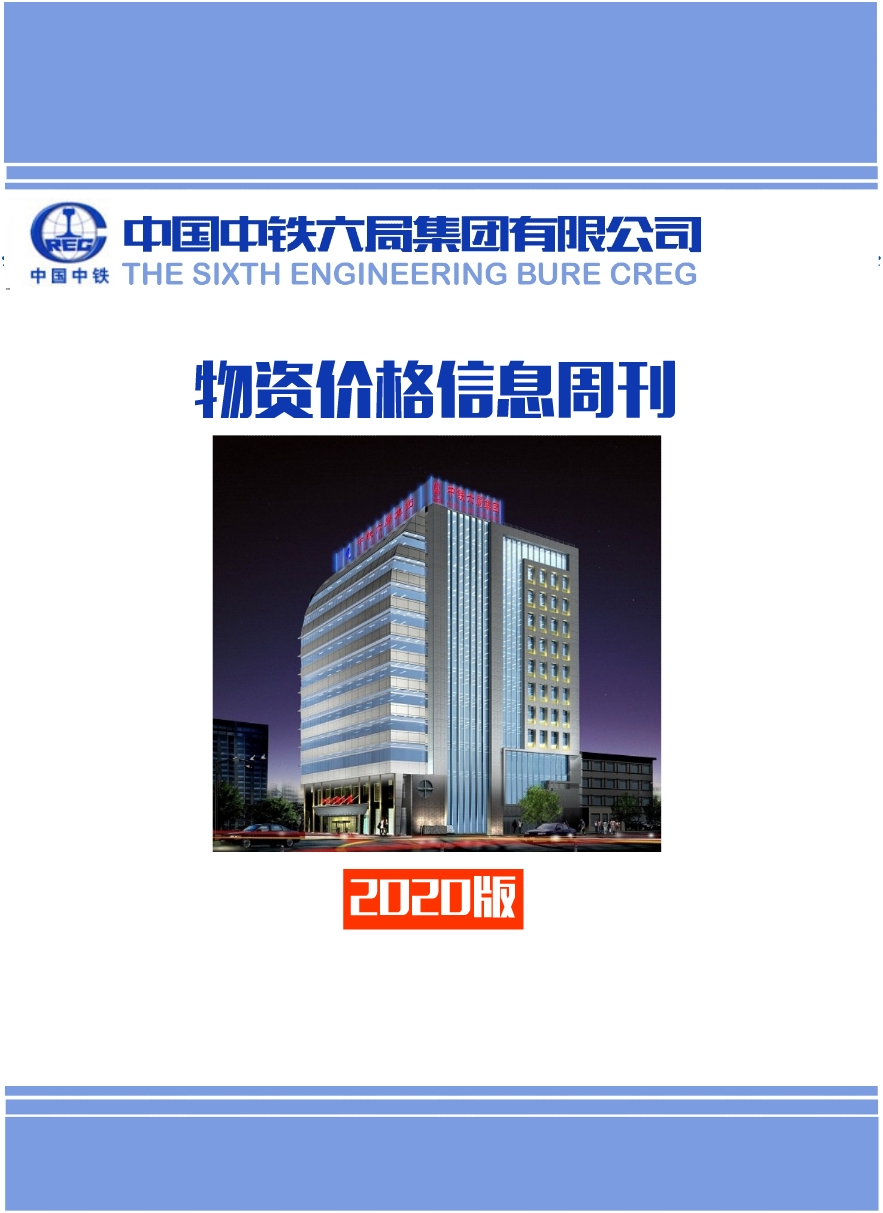 中铁六局集团有限公司物资价格信息周刊2020年6月11日目  录钢材、废钢价格专区	41、全国钢材涨跌图	41.1、钢材品种走势图：	61. 2全国主要城市钢材价格表(2020年6月10日)	81.3钢材市场评论	10端午雨水漫漫，6月份钢材价格会下跌吗？	102、废钢	152020年6月10日全国重型废钢市场价格行情	15水泥、混凝土、砂石料价格专区	161、	全国水泥价格行情（2020年6月第2周）	161.1、水泥指数走势图	171.2、本周全国水泥市场综述	172、	全国混凝土价格行情（2020年6月第2周）	202.1、混凝土指数走势图	212.2、本周全国混凝土市场综述	213、	全国砂石料价格行情（2020年6月第2周）	233.1、	本周全国砂石料市场综述	24木材价格专区	262020年6月木材价格行情	26沥青、防水材料价格专区	292020年6月10日重交沥青价格行情	29防水、火工品、油漆、化工材料	30电缆电线价格专区	33有色金属价格专区	34成品油价格专区	362020年6月10日全国成品油升价	362019年至今（2020年6月10日）原油价格走势图	372019年至今（2020年6月10日）汽油价格走势图	372019年至今（2020年6月10日）柴油价格走势图	37管材价格专区	38城建交通工程价格专区	39海绵城市工程价格专区	43市政工程材料价格专区	47水暖、消防材料价格专区	54周转材料价格专区	55钢材、废钢价格专区1、全国钢材涨跌图2020年6月10日全国建材市场价格涨跌图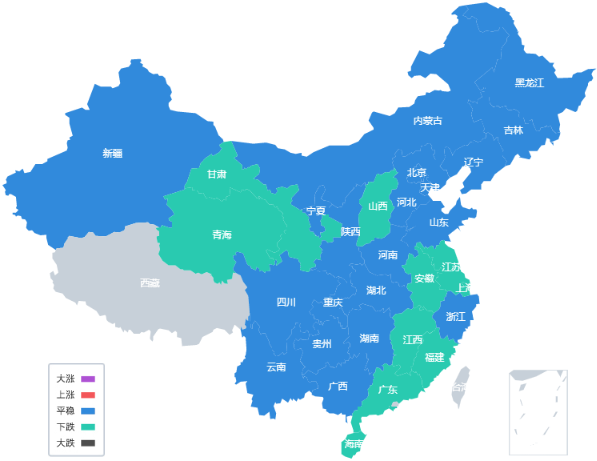 2020年6月10日全国板材市场价格涨跌图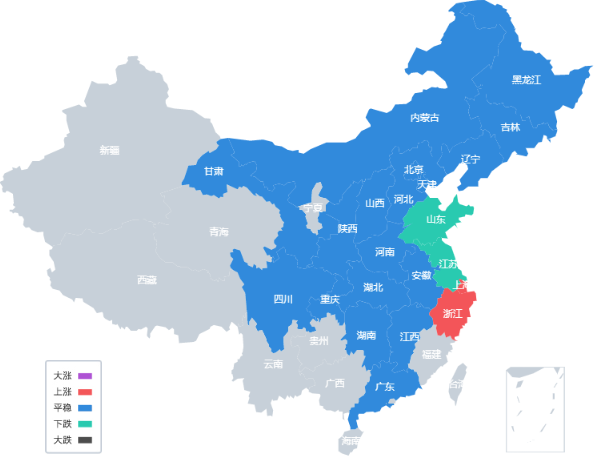 2020年6月10日全国型材市场价格涨跌图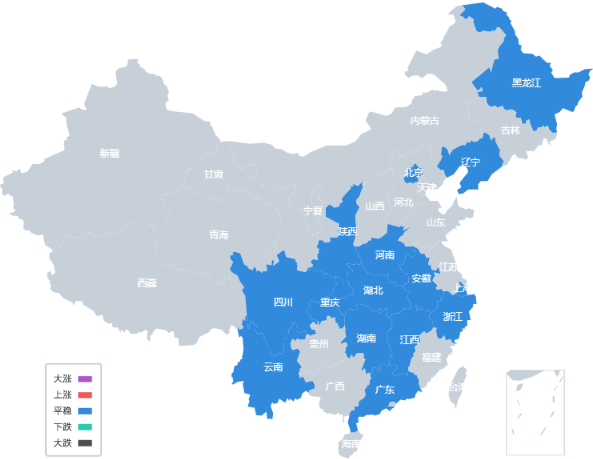 2020年6月10日全国废钢市场价格涨跌图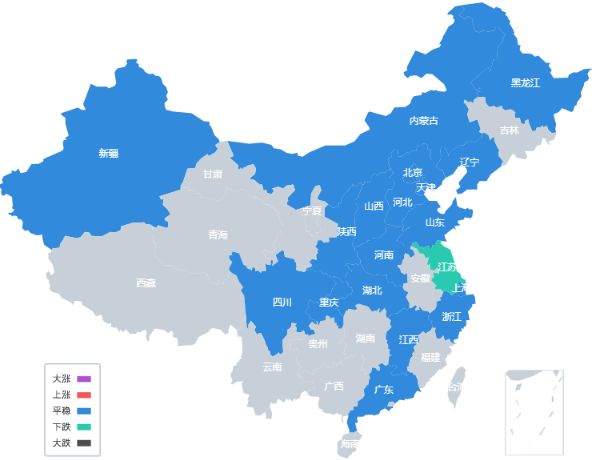 注：五类色标分别代表着不同涨跌幅度，即紫色为单日价格上涨50元/吨以上；红色为单日价格上涨；蓝色为单日价格平稳；绿色为单日价格下跌；黑色为单日价格下跌50元/吨以上。其中，焦炭/铁矿石/废钢：紫色为单日价格上涨20元/吨以上；黑色为单日价格下跌20元/吨以上。1.1、钢材品种走势图：1. 2全国主要城市钢材价格表(2020年6月10日)1.3钢材市场评论端午雨水漫漫，6月份钢材价格会下跌吗？ 	●市场：成本持续推高，钢价再度拉涨●成本：原料竞相涨价，成本重心上移●供需：钢市供增需减，库存降幅收窄●宏观：经济指标改善，政策提振钢价●综合观点：在钢材期货整体上行以及原料价格强势走高的推动下，上半周国内钢材价格大幅上涨。不同区域涨幅有所不同，其中北方地区由于成交表现良好，价格涨幅更为明显。不过下半周高位钢材资源成交转弱，价格上行之势收窄，部分地区有冲高回落的迹象。虽然全国钢材库存连续12周下降，但从数据来看，钢材库存降幅明显收窄，后期库存去化难度放大。而全国重点钢企粗钢日均产量则继续攀升，并且逼近历史最高点，可见库存消化还需更多时间，后期钢材市场供需矛盾难以缓和。时值六月，南方地区阴雨天气增多，叠加进入淡季后需求减弱等情况，成交表现难以保持节奏，后期钢材价格继续上行空间有限，警惕价格出现回调的风险。因此我们对下周钢材市场行情作出中性评价：需求逐步趋弱，钢价高位调整。具体来说，国内钢材价格指数下周将在3830-3920元区间运行。一、钢市跟踪为了加快国内经济的恢复，各类债券正在全面开花，政府债银行债齐上阵，这都将进一步推动下游需求保持增长态势。对于国内钢材市场而言，成本端的不断上涨，使得钢市的底部不断被抬高，同时也增强了钢厂的挺价意愿，但钢材市场需求即将面临高温和雨季的考验，传统淡季需求将会减弱，钢铁产量的不断释放，也给市场带来了较大的压力，钢材价格将处于易涨难跌的境地。近日唐山市发布《唐山市6月份空气质量强化保障方案》的通知，要求6月1日0时至6月30日24时，涉及钢铁企业烧结、高炉等设备停产20%-50%比例。据调研了解，目前大部分钢厂高炉一直处于5月份时期停产状态，个别钢 已经执行或已经做好停限产准备。由此预计下周唐山高炉产能利用率将小幅整理为主。本周（6.01-6.05）钢坯基本面对价格支撑作用存在。从供需层面上来看，本周供增需减，但供需差仍在3万吨以上，供应端的缺口对价格具备持续性支撑；从库存层面来看，钢坯低库存进一步下降，且由于期现操作因素在内，实际可流通现货量少，导致现货市场挺价情绪持续存在；从下游产销层面来看，成材价格跟涨坯料后，高价接受度降低，市场交投量明显下降，且下游轧钢自身产销利润受成本抑制，品种表观利润维持在盈亏平衡线，个别倒挂，生产积极性降低，进入以销定产境地。另外从市场情绪来看，期货市场以及唐山限产消息带动涨价情绪，但周内限产不及预期以及高价接受度的降低致使现货市场交投转低迷。综合来看短期内钢坯价格不排除回落可能，但回落空间有限，重点关注主流品种材交投量价变化。综合来看，本周（6.01-6.05）国内钢材市场价格趋强运行。现阶段来看，随着价格的继续攀升，现货市场的采购情绪逐渐开始波动，少数品种在价格涨后均存在高位成交受阻的现象，不过迫于资源成本压力，价格并未表现出过多的松动。不过后续随着华南区域进入梅雨季以及品种间表现分化，短期内地域价格以及品种价格走势差异或逐渐扩大。综合预计，下周国内钢材市场价格或窄幅震荡运行。上海市场：上周末唐山钢坯小幅上调，市场看涨积极性较强。上半周，随着钢材期货震荡走强以及成交表现良好，钢材价格整体拉涨，累计涨幅达70-90元/吨。与此同时，以铁矿石为首的原材料价格连创高点，成本重心不断上移，使得钢厂被动上调出厂价。然而价格拉高后，高位资源成交不畅。下半周，上海阴雨天气较为集中，市场成交愈发清淡，现货价格呈冲高回落态势，主流资源小幅回调20-30元/吨。据悉，全国钢材库存连续12周下降，库存消化进展尚可，对当前钢材价格尚有一定提振。然而当前粗钢产量已逼近历史新高，后期供给压力也不可小觑。总体来看，目前价格上行受限，下有支撑，短期上海钢材价格或以震荡整理为主。北京市场：上周末唐山高炉限产事件再次发酵，钢坯继续走高及各地钢企出厂价推波助澜，市场销售热情再起。本周始，随着钢材期货盘面再次震荡走强，市场信心提振，外加本地市场主流资源大螺规格开始出现短缺，部分商家惜售心态再起，钢材现货价格随成交量的释放而再次大幅走高，累计涨幅100元/吨左右。随后，期货高位盘整走弱，现货价格高位承压，部分高价资源转弱回调10-20元/吨。考虑到本地市场终端需求稳定，库存压力较轻，但市场恐高情绪加重，预计下周北京钢材价格高位震荡偏弱运行为主。杭州市场：本周（6.01-6.05）初，受唐山6月份环保限产，沙钢上旬价格政策上调，钢材期货反弹等提振，下游用户采购积极，商家看涨情绪高涨，主流报价整体攀高。周中，浙江部分地区雷雨天气，终端采购有所放缓，低价资源出货尚可，多数商家谨慎，主流报价维稳。临近周末，钢材期货弱势走跌，阴雨天气影响施工，市场成交表现不佳，市场报价弱势微跌。库存来看，现杭州螺纹钢库存量在90.2万吨，周环比下降0.8万吨。预计，下周杭州钢材价格将震荡偏弱运行。广州市场：据市场反馈，前半周受钢材期货震荡走高刺激，全国市场报价上涨，本地市场也有跟进；周四以后，强降雨导致工地施工受限，下游需求回落，价格出现盘整。库存方面，本周广州钢材社会库存降幅收窄。6月上旬，广州地区雨水不断，钢材终端需求难有表现，贸易商出货压力随之增加，预计下周广州钢材市场价格震荡趋弱。二、成本分析1、本周钢厂调价随着全国各地经济生活走向正常，为了挽回一季度大幅下降的GDP数值，按时完成今年的项目任务，全国多地重点工程项目加速开工，施工单位加班加点赶工期。并且今年的专项债也提前发行，并要求加快项目的落地。因此4月至6月出现了需求叠加的现象，从而促使钢材需求爆发式的增长，钢价也出现了回升。本周（6.01-6.05）国内大部分钢厂出厂价有不同程度的上调，部分钢厂累计涨幅较为可观。鉴于原料价格涨势汹汹，钢厂被动上调出厂价。临近周末，终端对于高位资源接受程度不高，钢厂调价节奏放缓。2、原材料本周（6.01-6.05）国内原料价格继续上行，其中废钢涨幅较为明显、焦炭第四轮提涨开启、铁精粉受进口矿影响而继续拉升。分品种来看：钢坯市场：本周国内钢坯市场震荡上行。受6月份环保限产刺激，以及钢坯库存持续下降，周末唐山钢坯含税出厂价提涨30元/吨，涨后调坯轧材企业抵触情绪增加。周中黑色系商品期货继续上涨，以及钢坯供应存在缺口支撑，钢坯出厂价推涨20元/吨。目前钢坯价格一方面受原材料支撑，另一方面唐山钢坯的期现活跃性凸显金融属性，现货市场低库存下挺价意愿强。下游轧钢企业被动跟涨坯料，但高价接受度低，不过在供应存缺口的局面下，价格压力尚难凸显。预计下周国内钢坯市场或以高位盘整运行。焦炭市场：本周国内焦炭市场延续偏强运行，第四轮提涨50-100元/吨逐步落实中。受山东地区‘以煤定焦’政策落实执行，焦炭产量缩减及徐州焦化6月底去产能预期等信息提振，国内焦炭市场心态普遍乐观，外加多数焦企订单充裕，库存偏低，继续提涨意愿不减。本周至山西个别焦企提涨100元/吨以来，江苏徐州地区焦企率先落实100元/吨涨幅，带动山东、河北等地区部分钢企逐步接受50元/吨涨幅。考虑到多地焦企限产、去产能预期的增强及钢厂对焦炭需求维持高位，预计下周国内焦炭市场继续落实第四轮上涨为主。废钢市场：本周受期货继续震荡走强及国内钢价再次上涨等因素影响，国内废钢市场信心再起，废钢价格止跌转涨，由北往南全线上涨，累计涨幅达到30-100元/吨。综合来看，受钢坯及钢价继续走强刺激，国内废钢价格再创年内新高，考虑到当前废钢资源仍偏紧，且下游需求较强支撑，预计下周国内废钢市场涨势趋缓，高位震荡盘整运行为主。铁矿石市场：本周国产铁精粉价格继续推高。受钢企采购需求较好，进口矿价继续冲高等因素提振，本周国内铁精粉市场继续上涨。从需求来看，高炉维持91.02%的高开工率，矿石刚需强劲，日均疏港量增12.15万吨，普氏指数飙至百元美金上方。临近周末，淡水河谷黑色执行官辟谣，“今年矿石指导产量没有变化，仍在3.1亿吨和3.3亿之间”，期货盘面空头势力增强，矿石交易价略有回调。基于，矿石窜至年后新高，铁水增量空间有限等，预计下周铁矿石市场或以高位震荡运行。海运市场：6月4日，波罗的海干散货运价指数（BDI）收报632点，较上周同期上涨143点，涨幅29.2%。5月29日，上海航运交易所发布的中国沿海（散货）综合运价指数报收1055.6点，较5月22日下调1.6%。6月4日，上海航运交易所发布的煤炭货种运价指数报收635.08点；秦皇岛-上海（4-5万dwt）航线运价为23.7元/吨；秦皇岛-广州（6-7万dwt）航线运价为31.3元/吨。6月2日，沿海金属矿石货种运价指数报收690.83点。预计下周BDI指数将延续震荡偏强走势。三、供给和需求分析据监测数据显示，进入六月后，国内下游钢材需求增速有放缓迹象，南方地区由于阴雨天气增多，成交表现出现下滑；北方地区由于工程启动较晚，成交表现尚可。以华东地区为例，日均成交量较上周继续下降。具体来看，上半周受钢材期货强势拉涨提振，现货价格跟风上调，市场交投气氛较为积极，整体出货表现不错。然而在价格连续拉高后，市场恐高情绪滋生，下半周成交明显趋弱，尤其连日阴雨使得市场运输受阻，成交表现愈发清淡。总体来看，随着南方地区进入梅雨季节，钢材市场成交或将进一步走弱，短期钢材价格或将面临冲高回落的风险。全国钢材社会库存连续12周下降，建筑钢材库存下降速度略有加快，板材库存下降速度略有加快，本周钢材社会库存继续下降，但降幅有所收窄。随着市场进入淡季后，需求端表现逐步趋弱；而钢厂生产积极性依然高企，粗钢产量再度攀升，已逼近历史最高点。可见后期供需矛盾或将升级，库存拐点即将出现。这对钢材价格走势形成一定负面影响。四、宏观方面1、地方密集施策 加力落实“六稳”“六保”连日来，围绕落实“六稳”“六保”，地方密集开会部署，出台系列配套政策。从各地出炉的落实“六稳”“六保”路线图看，为市场主体纾困，以重点项目建设为牵引，成为其中的关键环节。5月29日召开的国务院常务会议强调，围绕做好“六稳”工作、落实“六保”任务，抓紧做好纾困和激发市场活力的规模性政策实施，该拨的钱尽快下拨、该发的债加快发行、该出的配套措施抓紧出台。2、2020年长三角重大项目1390项 总投资7.81万亿6月5日上午，长三角一体化发展重大项目·沪苏湖铁路开工仪式在浙江湖州举行。同时，上海、江苏也同步举行沪苏湖铁路上海段、江苏段建设动员会，安徽将同步举行扬马城际铁路马鞍山枢纽工程开工仪式。3、高频数据向好 下半年经济将延续回升态势多家机构预测，5月主要宏观经济指标继续改善。工业增加值同比增速预计进一步回升。高频数据显示，5月六大发电集团日均耗煤同比回升，临近夏季水电占比提升。华泰证券预计，5月规模以上工业增加值同比增速回升至4.5%。消费有望继续恢复。5月地产销售继续环比改善，30城商品房成交量回升。汽车销售同比转正。天风证券预测，5月社会消费品零售总额同比增速有望回升，六七月可能进一步回升。五、综合观点在钢材期货整体上行以及原料价格强势走高的推动下，上半周国内钢材价格大幅上涨。不同区域涨幅有所不同，其中北方地区由于成交表现良好，价格涨幅更为明显。不过下半周高位钢材资源成交转弱，价格上行之势收窄，部分地区有冲高回落的迹象。虽然全国钢材库存连续12周下降，但从数据来看，钢材库存降幅明显收窄，后期库存去化难度放大。而全国重点钢企粗钢日均产量则继续攀升，并且逼近历史最高点，可见库存消化还需更多时间，后期钢材市场供需矛盾难以缓和。时值六月，南方地区阴雨天气增多，叠加进入淡季后需求减弱等情况，成交表现难以保持节奏，后期钢材价格继续上行空间有限，警惕价格出现回调的风险。因此我们对下周钢材市场行情作出中性评价：需求逐步趋弱，钢价高位调整。具体来说，国内钢材价格指数下周将在3830-3920元区间运行。2、废钢2020年6月10日全国重型废钢市场价格行情水泥、混凝土、砂石料价格专区全国水泥价格行情（2020年6月第2周）1.1、水泥指数走势图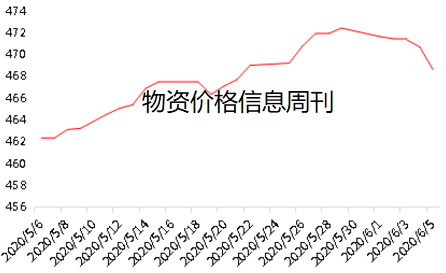 1.2、本周全国水泥市场综述本周全国地区水泥价格涨跌互现。华东市场水泥价格呈下滑趋势，浙江绍兴水泥价格回落20元/吨，福建福州地区下调10元/吨；华中市场水泥价格下调，湖北武汉地区水泥价格陆续下调，幅度为10-20元/吨，河南平顶山、新乡等地区水泥价格下调10-20元/吨；华南市场水泥市场涨跌互现，广西地区水泥价格持稳，广东惠州地区部分企业袋装水泥价格上涨，幅度为15元/吨，粤东地区水泥价格大幅下调，整体下滑25元/吨，海南全岛各品种水泥价格下调20-30元/吨；西南市场水泥价格保持稳定，重庆地区市场水泥行情保持跌后持稳，云南地区报价暂稳，贵州地区水泥价格持稳定运行；华北市场水泥价格呈稳中偏强态势，北京、天津价格保持高位，河北市场竞争激烈，价格稍有下探趋势；西北市场整体水泥行情稳定运行；东北地区水泥价格本周继续维稳运行。华东区域上海水泥价格本周保持稳定运行，市场需求表现一般，现主流品牌P.O42.5散装市场价450-470元/吨；浙江绍兴地区价格回落20元/吨，近期雨水天气频繁，水泥市场需求减弱，且部分企业未有跟进，价格上涨支撑力度不够，目前绍兴地区P.O42.5散装主流出厂价在500元/吨；江苏淮安地区水泥市场近期总体表现比较平稳，需求方面，在建项目正常施工，天气状况较好，水泥需求量较好，现一线品牌P.O42.5散装市场主流成交价390-410元/吨。；安徽地区水泥价格震荡偏强运行，市场需求表现良好，现市场主流P.O42.散装水泥市场报价490-500元/吨；福建福州地区水泥价格出现回落，幅度为10元/吨，近期持续雨水天气，对工程项目的开展影响较大，且本地水泥企业库存较高，为环节库存压力，部分企业率先回落；山东地区水泥行情保持稳定，价格大稳小动，目前执行错峰停窑，市场行情整体较稳；江西地区水泥价格本周暂稳，市场行情暂无较大调整。华中区域河南平顶山地区水泥价格开始陆续下调10-20元/吨，目前当地主流品牌P.O42.5散装水泥出厂报价360-380元/吨；湖北武汉地区工程量开始减少，市场整体下滑，水泥销量下滑后，水泥价格开始下调，据市场反馈武汉地区部分品牌水泥价格近几日下调10-20元/吨；湖南常德地区市场需求表现一般，前期水泥价格上调后，价格高于外围水泥价格， 部分低价水泥冲击市场，前期涨价落实情况不佳，加之雨水天气持续，水泥出货量不佳，企业熟料库存增加，近期市场部分品牌报价随之回落，跌幅20元/吨，P.O42.5散装报价390元/吨。华南区域广西百色地区水泥熟料库存低位，雨水天气持续，市场需求表现一般，水泥销量暂稳，市场行情持稳定运行，价格暂未出现调整，目前当地主流品牌P.O42.5散装水泥价格在370-380元/吨；受到雨水天气影响，广州地区水泥市场需求较差，市场价格上涨乏力，行情弱势持稳，目前本地P.O42.5散装水泥市场价格基本维持在500元/吨左右；海南全岛各品种标号散装水泥下调30元/吨,袋装水泥下调20元/吨，现市场主流P.O42.5散装水泥市场报价410元/吨，市场需求下滑，水泥销量不佳，再加上水泥企业库存压力增加，价格难以支撑出现下调。华北区域北京地区水泥行情保持稳定，近期下游施工企业以及混凝土企业对水泥市场需求有所提升，价格保持高位运行状态，目前本地P.O42.5散装水泥市场价格基本维持在510元/吨左右；天津地区天气晴朗，水泥市场需求较好，下游施工企业以及混凝土企业采购量较大，因此价格保持高位坚挺状态，目前本地P.O42.5散装水泥市场价格到位价格基本维持在460元/吨左右；河北雄安地区水泥市场竞争较为激烈，价格保持稳中偏弱态势，目前P.O42.5散装水泥市场价格基本维持在420-430元/吨左右；山西运城地区水泥市场需求一般，水泥价格持稳运行，现市场主流P.O42.5散装水泥市场报价400-410元/吨。东北区域辽宁地区市场需求较差，因此价格上涨落实能拿到较大，本轮价格上调基本未落实，因此价格回调，目前本地P.O42.5散装水泥市场价格维持在320元/吨左右；吉林长春地区水泥市场行情近期有涨价趋势，据水泥企业反馈，当地水泥熟料库存低位，市场需求暂有小幅提升，库存消耗较快，价格保持震荡偏强；黑龙江哈尔滨地区水泥价格继续持稳运行，市场行情暂无变动。西南区域重庆地区本周市场行情保持稳定运行，水泥价格暂稳，目前该地区主流品牌P.O42.5散装水泥价格在420-450元/吨；四川广安地区雨水天气增多，本地水泥市场需求增速放缓，当地环保部门监察较紧，各大水泥厂严格执行错峰停窑计划，水泥价格持稳运行，主流品牌水泥P.O42.5散装报价为445-460元/吨。；云南昆明本地水泥企业表示近期销量稳定，市场报价保持稳定运行，该地区主流品牌水泥P.O42.5散装报价为320-340元/吨；贵州贵阳地区市场需求表现较好，各厂家出货情况较好，库存中下水平，水泥价格整体平稳。西北区域陕西西安市场工程基本恢复，项目进展迅速，水泥企业出货较好，市场行情保持稳定；甘肃兰州地区市场需求表现较为良好，今年开工情况良好，水泥价格保持稳定运行，市场报价350-380元/吨；青海西宁市场水泥价格继续持稳运行，价格暂无出现调整，目前厂家出货量良好；新疆吐鲁番地区水泥价格保持偏稳运行，市场报价在450远/吨上下，行情持续保持稳定状态；宁夏银川地区工程项目开展保持一般，需求弱势，水泥价格保持稳定状态，市场主流P.O42.5在260-300元/吨。综上所述：本周华东地区水泥行情有小幅回落，预计下周将弱势维稳运行；华北市场价格本周有所下跌，预计下周保持稳定；西南地区水泥市场价格暂稳，预计下周保持平稳态势；东北地区市场需求难有起色，价格仍保持弱势维稳趋势；华南市场行情部分区域大幅回落，下周预计将保持弱势维稳态势；华中地区水泥行情本周下调，预计下周保持震荡偏弱运行；西北地区水泥行情长期稳定，预计下周继续保持稳定。全国混凝土价格行情（2020年6月第2周）2.1、混凝土指数走势图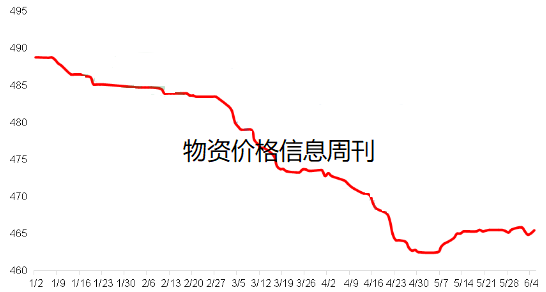 2.2、本周全国混凝土市场综述本周混凝土价格指数为465.45，周环比下降0.02%，全国混凝土行情保持震荡走弱。华东区域弱势下行，山东烟台、威海、潍坊地区混凝土价格弱势回调；中南区域震荡偏弱，海南海口地区混凝土价格小幅下行；华北区域稳中偏强，天津地区混凝土价格小幅上涨；西南、西北地区混凝土价格整体弱势维稳运行。华东区域华东地区混凝土市场报价弱势下行。近期上海地区混凝土企业发货量稳定，市场行情尚可，报价继续保持稳定运行；浙江地区施工进度减缓，搅拌站发货量降低，原材价格稳定，价格弱稳为主；江苏地区逐渐显现雨势，施工受阻，混凝土市场需求低迷，价格持稳为主；福建地区近期市场行情偏弱，部分区域混凝土价格弱势运行；山东地区整体施工进度有快有慢，市场行情高，价格震荡运行；江西地区雨水天气较多，本地工程施工不高，价格维稳运行。华中区域整体来看华中区域混凝土价格弱稳为主。湖南多地均处于降雨天气，市场行情不高，价格持稳为主；湖北地区混凝土市场需求降低，原材料价格稳定，成本报价暂稳；河南地区水泥价格小幅回落，近期混凝土市场需求不高，价格或将下行趋势。华南区域华南地区混凝土弱势下行。广东地区雨势较大，混凝土市场大幅降低，价格弱稳为主；另外广西地区施工进度尚可，混凝土市场需求稳定，报价保持稳定运行；海南海口地区混凝土价格小幅下降10元/方，主要本地水泥价格弱势下行，生产成本降低，因此价格弱稳为主。华北区域华北区域混凝土市场行情涨跌互现。最近天津地区混凝土价格小幅上涨10-20元/方，近期砂石及水泥价格小幅上涨，生产成本提升，因此价格提升；北京地区施工逐渐恢复，混凝土市场行情转好，价格继续保持稳定运行；河北衡水、秦皇岛地区混凝土市场需求降低，原材价格弱势，整体生产成本降低，价格弱势回调10元/方。
西南区域西南区域混凝土价格持稳为主。重庆地区搅拌站间竞争较为激烈，市场需求一般，因此混凝土市场报价维稳为主；近期四川地区混凝土市场需求尚可，供货量趋于稳定，市场报价稳定运行；云南地区混凝土原材料报价稳定，市场供应略微下降，因此混凝土市场报价继续保持稳定运行；贵州地区混凝土企业资金回款不佳，发货量有所降低，市场行情稳定为主。东北区域东北地区混凝土价格保持稳定于心。由市场需求来看，东北三省近期天气条件尚可，水泥价格出现回落，影响不大，而砂石价格坚挺运行，因此整体混凝土报价继续保持稳定运行。西北区域西北区域混凝土市场报价维稳运行。陕西地区混凝土原材价格稳定，市场需求变化不大，价格持稳为主；另外甘肃、青海、宁夏及新疆地区施工单位施工进度一般，而受环保影响，砂石开采受限，因此报价坚挺运行，支撑混凝土价格维稳运行。综上所述：本周全国地区混凝土市场价格震荡偏弱运行。根据目前市场来看，预计下周混凝土走势如下：华南地区混凝土价格或将下跌，广东地区受雨季影响，混凝土出货量大降，加之水泥价格回调，整体市场心态价差，因此价格或将下调；华中地区混凝土维稳，混凝土市场需求一般，原材价格稳定，价格持稳为主；华东地区混凝土市场报价或将回落，主要多地市场需求下降，加之资金问题，整体市场呈跌势，因此价格或将回落；西北地区混凝土继续稳定为主，市场行情平平，价格无力变动；西南地区混凝土价格弱稳为主，原材价格逐渐出现弱势，市场需求略微下降，因此价格难以支撑；华北地区混凝土市场需求尚可，原材价格稳定，市场报价稳定运行；东北地区混凝土市场需求稳定，原材价格虽有小幅回落，但影响不大，因此价格稳定运行。全国砂石料价格行情（2020年6月第2周）本周全国砂石料市场综述本周，综合砂石价格109.67元/吨，周环比上升0.61%，本周砂石行情持续小幅上涨。两会工作报告提出的‘六稳’和‘六保’工作中，砂石产业是重要支撑，与砂石产业企业密切相关，今年在扩大有效投资方面，基建是重点领域之一，将带动砂石骨料需求持续保持约200亿吨高位，市场对砂石的需求较为乐观。综合来看，预计下周全国综合砂石行情偏强运行。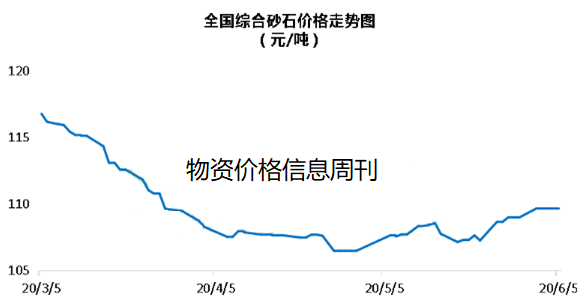 具体来看本周机制砂、碎石、天然砂价格变动情况如下：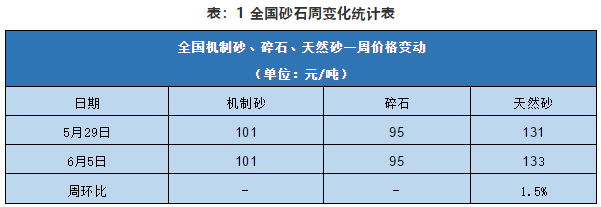 本周，全国机制砂均价101元/吨，周环比持平；碎石均价95元/吨，周环比持平；天然砂均价133元/吨，周环比上涨1.5%。具体分区域来看：华东区域本周，上海地区受雨水天气影响，建筑市场进度放缓，市场对砂石需求较为稳定，受价格上涨影响部分搅拌站和砂石码头出现屯库现象，但由于终端需求放缓，本周上海价格持稳为主。机制砂报价维持在100-102元/吨，碎石价格维持在98-100元/吨左右。江西南昌市场需求保持良好，砂石价格小幅波动。江西南昌市场工程项目逐渐恢复，目前砂石企业供应保持良好，并且天然砂价格在110-120元/吨，石子价格在95元/吨。从近期市场累计来看，砂子价格有小幅上升，预计后期会持续保持稳定运行为主。安徽六安地区砂石行情偏强运行，主要受汛期影响，加上市场对砂石采购量的增加，天然砂行情偏强运行。目前六安市场河砂市场报价在150-160元/吨；机制砂市场价格在120-130元/吨；碎石市场价格在105-110元/吨。随着市场需求持续增加，天然砂供应吃紧，因此预计六安砂石综合行情偏强运行。华中区域近段时间武汉地区工程量整体有所减少，砂石消耗量下滑情况下，砂石价格依旧维持稳定，目前天然砂价格在160-170元/吨，机制砂价格98-105元/吨，碎石价格在93-98元/吨，虽然近期市场需求处于弱势，但砂石价格无明显下调趋势，继续以稳定为主。 西北区域陕西西安市场砂子石子价格呈现较为稳定状态，目前机制砂市场价格保持在105-110元/吨，石子价格在95-100元/吨。并且根据材质不同市场报价方面还有一定变化，预计短期市场价格方面波动性不大，预计下周继续保持平稳。近期陕西地区砂石价格行情保持平稳运行，市场需求表现稳定。西南区域云南昆明地区机制砂市场价格在70元/吨左右。本地搅拌站供应量尚可，主要本地施工单位整体进度虽小幅降低，整体需求尚可，砂石市场需求量依旧较高，因此砂石矿山企业表示近期供应尚且充足，因此市场供需区域平衡状态，报价保持坚挺运行。华南区域南宁地区砂石行情近期保持稳定，受到雨水天气影响，砂石销量难有提升，工地进度放缓，当地矿山出厂价较为坚挺，目前当地机制砂价格在70-85元/吨，碎石价格在62-66元/吨，短期内南宁砂石市场价格将继续保持平稳运行。广州地区天然河砂比较紧缺，价格小幅上扬10-20元/吨。目前本地天然河砂价格维持在140-160元/吨左右。本地机制砂价格相对稳定，此外石子价格波动不大。广州地区近期雨水天气较多，下游需求方面暂时未见较大的回升，但是由于材料紧张，导致价格呈现上升趋势。综合短期情况来看，广州地区砂石市场行情相对稳定，价格将会保持高位坚挺状态运行。华北区域近期辽宁沿海地区违规生产厂家一律关停，船运外销河砂暂停发货，价格或将调整出售。天津地区砂石市场需求增加，砂石行情持稳运行。由于当地价格较高，外围辽宁等地低价砂石不断流入天津市场，后期对本地砂石价格或将有一定的冲击。目前该地区机制砂中砂价格维持在110元/吨；碎石价格维持在105元/吨左右。预计后期本地砂石价格震荡运行。综上所述本周全国综合砂石行情持续偏强运行，沿海市场天然砂石价格持续上涨，海沙禁止开采，天然砂供应紧张，价格持续走高。以秦岭淮河为界，北方砂石行情持稳运行，内陆主要以机制砂为主，价格优势明显，供需平衡，随之价格持稳为主。价格方面，预计下周华东地区砂石价格持偏强运行；中南地区砂石行情暂稳；西南地区砂石行情低位运行；西北地区砂石价格持稳运行，东北地区砂石价格震荡运行。木材价格专区2020年6月木材价格行情沥青、防水材料价格专区2020年6月10日重交沥青价格行情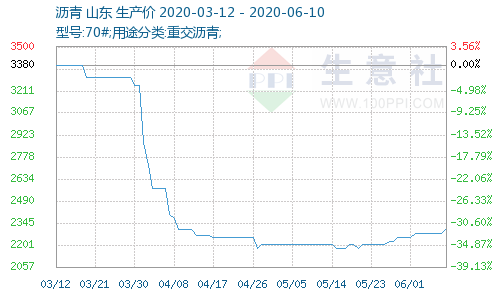 6月10日，沥青参考价为2300.00，与6月1日(2250.00)相比，上涨了2.22%势。防水、火工品、油漆、化工材料电缆电线价格专区有色金属价格专区成品油价格专区2020年6月10日全国成品油升价注：本周油价未调2019年至今（2020年6月10日）原油价格走势图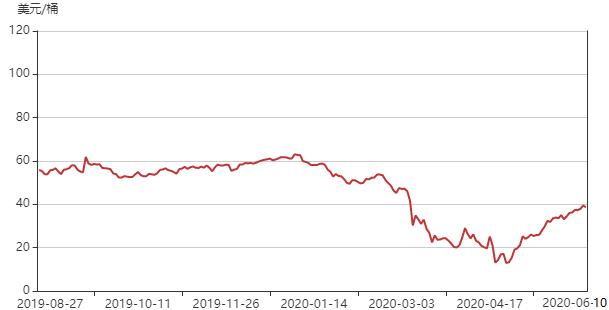 2019年至今（2020年6月10日）汽油价格走势图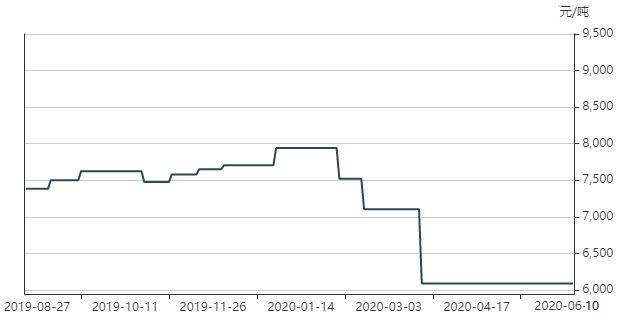 2019年至今（2020年6月10日）柴油价格走势图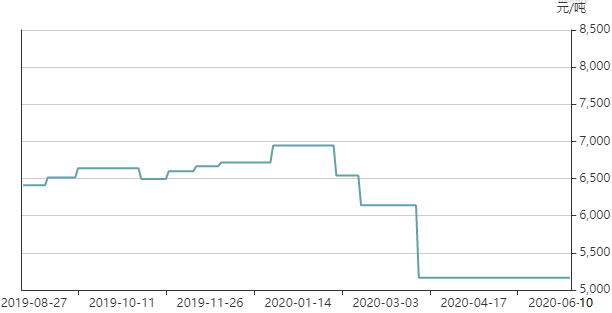 管材价格专区城建交通工程价格专区海绵城市工程价格专区市政工程材料价格专区水暖、消防材料价格专区周转材料价格专区螺纹钢走势图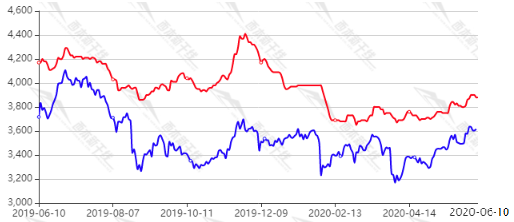 曲线说明红色线：钢材指数 蓝色线：螺纹钢主力合约价中厚板走势图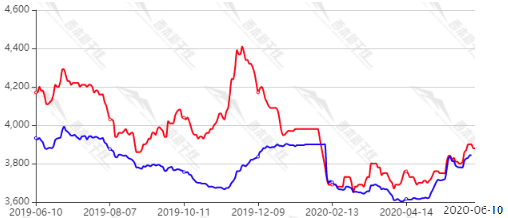 曲线说明红色线：钢材指数 蓝色线：中板价格走势型材走势图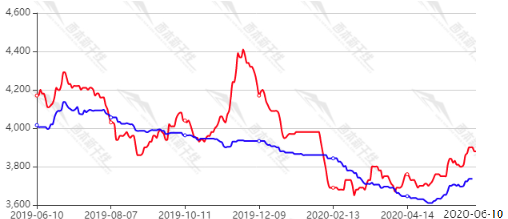 曲线说明红色线：钢材指数 蓝色线：型材价格走势废钢走势图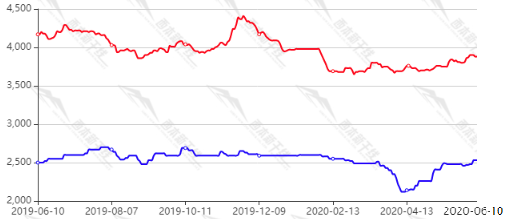 曲线说明红色线：钢材指数 蓝色线：废钢价格走势 热轧走势图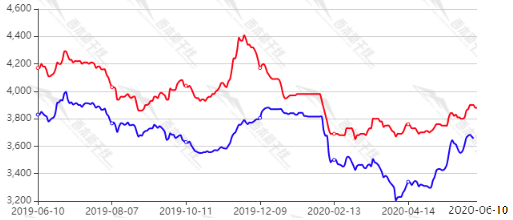 曲线说明红色线：钢材指数 蓝色线：热轧价格走势冷轧走势图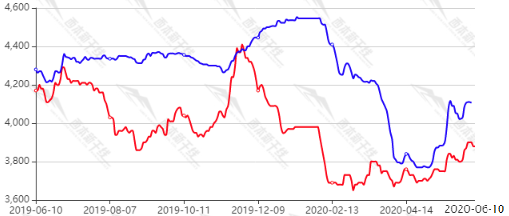 曲线说明红色线：钢材指数 蓝色线：冷轧价格走势全国钢材品种汇总表全国钢材品种汇总表全国钢材品种汇总表全国线材价格汇总表全国线材价格汇总表全国线材价格汇总表全国主要城市盘螺价格汇总全国主要城市盘螺价格汇总全国主要城市盘螺价格汇总全国主要城市HRB400螺纹钢价格汇总全国主要城市HRB400螺纹钢价格汇总全国主要城市HRB400螺纹钢价格汇总全国主要城市工角槽钢价格汇总全国主要城市工角槽钢价格汇总全国主要城市工角槽钢价格汇总全国H型钢价格汇总表全国H型钢价格汇总表全国H型钢价格汇总表全国主要城市中厚板价格汇总全国主要城市中厚板价格汇总全国主要城市中厚板价格汇总全国焊管价格汇总表全国焊管价格汇总表全国焊管价格汇总表全国镀锌管价格汇总表全国镀锌管价格汇总表全国镀锌管价格汇总表全国无缝管价格汇总表全国无缝管价格汇总表全国无缝管价格汇总表全国热轧板卷价格汇总表全国热轧板卷价格汇总表全国热轧板卷价格汇总表全国冷轧板卷价格汇总表全国冷轧板卷价格汇总表全国冷轧板卷价格汇总表东北地区东北地区东北地区黑龙江地区哈尔滨、佳木斯、牡丹江哈尔滨、佳木斯、牡丹江吉林地区长春、吉林长春、吉林辽宁地区沈阳、大连、辽阳沈阳、大连、辽阳华北地区华北地区华北地区京津地区北京、天津北京、天津河北地区石家庄、雄安、邯郸、廊坊、张家口、秦皇岛、唐山、张家口石家庄、雄安、邯郸、廊坊、张家口、秦皇岛、唐山、张家口山西地区太原、大同、长治、晋城太原、大同、长治、晋城内蒙地区呼和浩特、包头、赤峰呼和浩特、包头、赤峰华中地区华中地区华中地区河南地区郑州、洛阳、商丘、南阳郑州、洛阳、商丘、南阳湖北地区武汉、宜昌武汉、宜昌湖南地区长沙、怀化、衡阳长沙、怀化、衡阳华东地区华东地区华东地区上海、江苏地区上海、南京、徐州、无锡、苏州、镇江、连云港、南通、扬州上海、南京、徐州、无锡、苏州、镇江、连云港、南通、扬州浙江地区杭州、宁波、温州、台州、金华杭州、宁波、温州、台州、金华山东地区济南、青岛、烟台、德州、济宁济南、青岛、烟台、德州、济宁江西地区南昌、九江、新余、赣州南昌、九江、新余、赣州安徽地区合肥、马鞍山、蚌埠、芜湖合肥、马鞍山、蚌埠、芜湖福建地区福州、厦门、泉州、漳州、三明、宁德福州、厦门、泉州、漳州、三明、宁德华南地区华南地区华南地区广东地区广州、深圳、惠州、珠海、湛江广州、深圳、惠州、珠海、湛江广西地区柳州、南宁、桂林柳州、南宁、桂林海南地区海口、三亚海口、三亚西北地区西北地区西北地区陕西地区西安、宝鸡、汉中、榆林西安、宝鸡、汉中、榆林甘肃地区兰州、天水、张掖兰州、天水、张掖青海地区西宁、格尔木西宁、格尔木宁夏地区银川银川新疆地区乌鲁木齐、喀什、哈密乌鲁木齐、喀什、哈密西南地区西南地区西南地区川渝地区重庆、成都、绵阳、宜宾、南充重庆、成都、绵阳、宜宾、南充贵州地区贵阳、遵义、大理贵阳、遵义、大理云南地区昆明、安宁、大理、曲靖昆明、安宁、大理、曲靖西藏地区拉萨拉萨详细钢材价格表请双击：→详细钢材价格表请双击：→城市规格今日价格比昨天比上周备注上海>6mm2280→0→0不含税2060杭州>6mm2300→0→0不含税2080常州>6mm2520→0→0不含税2270江阴>6mm2530→0→0不含税2280南京>6mm2510→0→0不含税2260徐州>6mm2540↓10↓40不含税2290南昌>6mm2360→0→0不含税2110合肥>6mm2520→0↓20不含税2230福州>6mm2640→0→0不含税2210烟台>6mm2260→0→0当地市场不含税价临沂>6mm2320→0→0当地市场不含税价青岛>6mm2260→0→0当地市场不含税价北京>6mm2310→0↓10当地市场不含税价天津>6mm2310→0↓30当地市场不含税价唐山>6mm2390→0→0当地市场不含税价石家庄>6mm2400→0→0当地市场不含税价武安>6mm2250→0→0当地市场不含税价张家口>6mm2250→0→0当地市场不含税价包头>6mm2270→0→0当地市场不含税价太原>6mm2290→0↓30当地市场不含税价西安>6mm2270→0↑20当地市场不含税价安阳>6mm2570→0→0不含税2300武汉>6mm2550→0→0不含税2280广州>6mm2620→0→0不含税2350佛山>6mm2610→0→0不含税2340重庆>6mm2580→0→0不含税2310成都>6mm2620→0↓20不含税2350凌源>6mm2500→0→0不含税2230本溪>6mm2570→0→0不含税2290鞍山>6mm2520→0→0不含税2250辽阳>6mm2500→0→0不含税2230沈阳>6mm2500→0→0不含税2230大连>6mm2520→0→0不含税2250黑龙江哈尔滨东北地区吉林长春，四平东北地区辽宁沈阳、大连、辽阳东北地区京津北京、天津华北地区河北石家庄、廊坊、邯郸、秦皇岛、雄安华北地区山西太原、大同、晋城、长治华北地区内蒙呼和浩特、赤峰华北地区河南郑州、洛阳、南阳、商丘、周口华中地区湖北武汉、十堰、宜昌华中地区湖南长沙、怀化、衡阳华中地区上海江苏上海、南京、苏州、徐州、无锡、连云港华东地区浙江杭州、宁波、温州、嘉兴、舟山、金华华东地区江西南昌、九江、赣州、新余华东地区合肥合肥、芜湖、马鞍山华东地区山东济南、青岛、烟台华东地区福建福州、厦门、泉州华东地区广东广州、深圳、惠州、珠海、湛江、佛山华南地区广西南宁、柳州、桂林华南地区海南海口、三亚、儋州华南地区重庆四川重庆、成都、绵阳、宜宾、南充西南地区贵州贵阳、遵义、六盘水、黔西南、黔东南西南地区云南昆明、曲靖、红河、丽江西南地区西藏拉萨、昌都西南地区陕西西安、宝鸡、汉中、榆林西北地区甘肃兰州、天水、武威、嘉峪关、平凉西北地区青海西宁、格尔木、海东西北地区宁夏银川、石嘴山、吴忠、中卫西北地区新疆乌鲁木齐、哈密、喀什西北地区双击打开→双击打开→黑龙江哈尔滨东北地区吉林长春东北地区辽宁沈阳东北地区京津北京、天津华北地区河北、雄安新区石家庄、廊坊、唐山、邯郸、秦皇岛、雄安新区华北地区山西太原、晋城、长治华北地区内蒙呼和浩特华北地区河南郑州、洛阳、南阳、商丘华中地区湖北武汉、宜昌、十堰华中地区湖南长沙、怀化、衡阳、邵阳、郴州华中地区上海江苏上海、南京、镇江、徐州、南通、苏州、无锡、连云港华东地区浙江杭州、宁波、温州、嘉兴、台州、金华华东地区江西南昌、九江、赣州华东地区合肥合肥、芜湖、马鞍山华东地区山东济南、青岛、烟台华东地区福建福州、厦门华东地区广东广州、深圳、惠州、珠海、湛江、佛山华南地区广西南宁、柳州、桂林华南地区海南海口、三亚、儋州华南地区重庆四川重庆、成都、绵阳、南充、广元西南地区贵州贵阳、遵义、六盘水、安顺西南地区云南昆明、丽江、玉溪西南地区陕西西安、宝鸡、咸阳西北地区甘肃兰州、天水、庆阳西北地区青海西宁西北地区宁夏银川西北地区新疆乌鲁木齐西北地区双击打开→双击打开→黑龙江哈尔滨、牡丹江东北地区吉林长春东北地区辽宁沈阳，大连、辽阳东北地区京津雄安北京、天津华北地区河北石家庄、唐山华北地区山西太原、大同华北地区内蒙呼和浩特华北地区河南郑州、洛阳、周口华中地区湖北武汉、孝感华中地区湖南长沙、怀化、邵阳华中地区上海江苏上海、南京华东地区浙江宁波、杭州华东地区江西南昌，九江、赣州华东地区合肥合肥华东地区山东济南、青岛、济宁华东地区福建福州、厦门华东地区广东广州、惠州，深圳、佛山华南地区广西南宁华南地区海南海口，三亚、东方华南地区重庆四川重庆、成都西南地区贵州贵阳西南地区云南昆明西南地区陕西西安、咸阳西北地区甘肃甘肃西北地区青海西宁西北地区宁夏银川，吴忠、石嘴山、固原西北地区新疆乌鲁木齐、哈密、阿克苏、奎屯西北地区双击打开→双击打开→品名规格价格市场或地区其它属性杨木红面建筑模板915×1830×15mm66.00~71.00 元/张广东鱼珠国际木材市场质量等级： 一等品胶黏剂种类： 酚醛胶循环次数： 5次以上杨木红面建筑模板915×1830×18mm75.00~80.00 元/张广东鱼珠国际木材市场质量等级： 一等品胶黏剂种类： 酚醛胶循环次数： 5次以上杨木红面建筑模板1220×2440×18mm108.00~111.00 元/张广东鱼珠国际木材市场质量等级： 一等品胶黏剂种类： 酚醛胶循环次数：10次以上杨木红面建筑模板1220×2440×15mm99.00~101.00 元/张广东鱼珠国际木材市场质量等级： 一等品胶黏剂种类： 酚醛胶循环次数： 10次以上桉木建筑模板915×1830×15mm58.00~62.00 元/张广东鱼珠国际木材市场胶黏剂种类： 酚醛胶 类型： 普通循环次数： 10次以上质量等级： 一等品桉木建筑模板915×1830×15mm60.00~64.00 元/张广东鱼珠国际木材市场胶黏剂种类： 酚醛胶 类型： 普通循环次数： 5次以上质量等级： 一等品桉木建筑模板915×1830×15mm57.00~62.00 元/张广东鱼珠国际木材市场循胶黏剂种类： 酚醛胶 类型： 普通循环次数： 10次以上质量等级： 一等品桉木建筑模板1220×2440×15mm87.00~92.00 元/张广东鱼珠国际木材市场胶黏剂种类： 酚醛胶 类型： 普通循环次数： 10次以上质量等级： 一等品桉木建筑模板915×1830×18mm63.00~69.00 元/张广东鱼珠国际木材市场胶黏剂种类： 酚醛胶 类型： 普通循环次数： 5次以上质量等级： 一等品桉木建筑模板915×1830×12mm49.00~52.00 元/张广东鱼珠国际木材市场胶黏剂种类： 酚醛胶 类型： 普通循环次数： 10次以上质量等级： 一等品铁杉4m（按需加工）1590.00~1620.00 元/m3江苏口岸进口锯材质量等级： 口料（B级）铁杉4m（按需加工）1790.00~1820.00 元/m3江苏口岸进口锯材质量等级： 口料（A级）铁杉3m（按需加工）1450.00~1480.00 元/m3江苏口岸进口锯材质量等级： 口料（C级）铁杉3m（按需加工）1550.00~1580.00 元/m3江苏口岸进口锯材质量等级： 口料（B级）铁杉3m（按需加工）1750.00~1780.00 元/m3江苏口岸进口锯材质量等级： 口料（A级）辐射松3m（按需加工）1570.00~1600.00 元/m3江苏口岸进口锯材质量等级： 口料（A级）辐射松4m（按需加工）1250.00~1280.00 元/m3江苏口岸进口锯材质量等级： 口料（C级）辐射松4m（按需加工）1350.00~1380.00 元/m3江苏口岸进口锯材质量等级： 口料（B级）辐射松4m（按需加工）1550.00~1580.00 元/m3江苏口岸进口锯材质量等级： 口料（A级）辐射松3m（按需加工）1270.00~1300.00 元/m3江苏口岸进口锯材质量等级： 口料（C级）辐射松3m（按需加工）1370.00~1400.00 元/m3江苏口岸进口锯材质量等级： 口料（B级）花旗松3m（按需加工）1680.00~1710.00 元/m3江苏口岸进口锯材质量等级： 口料（C级）花旗松3m（按需加工）1780.00~1810.00 元/m3江苏口岸进口锯材质量等级： 口料（B级）花旗松3m（按需加工）1980.00~2010.00 元/m3江苏口岸进口锯材质量等级： 口料（A级）樟子松4m（按需加工）1400.00~1430.00 元/m3江苏口岸进口锯材质量等级： 口料（C级）樟子松3m（按需加工）1700.00~1730.00 元/m3江苏口岸进口锯材质量等级： 口料（A级）白松3m（按需加工）1360.00~1390.00 元/m3江苏口岸进口锯材质量等级： 口料（C级）白松3m（按需加工）1460.00~1490.00 元/m3江苏口岸进口锯材质量等级： 口料（B级）白松3m（按需加工）1660.00~1690.00 元/m3江苏口岸进口锯材质量等级： 口料（A级）樟子松1250.00 元/m3绥芬河口岸俄罗斯松木质量等级： 等外产地： 俄罗斯樟子松1350.00 元/m3绥芬河口岸俄罗斯松木质量等级： V产地： 俄罗斯樟子松1650.00 元/m3绥芬河口岸俄罗斯松木质量等级： I—V产地： 俄罗斯樟子松1750.00 元/m3绥芬河口岸俄罗斯松木质量等级： I—IV 产地： 俄罗斯樟子松1000.00 元/m3绥芬河口岸俄罗斯松木原木质量等级： 一二等白松14-20cm860.00 元/m3绥芬河口岸俄罗斯松木原木质量等级： 三等落叶松14-20cm880.00 元/m3绥芬河口岸俄罗斯松木原木质量等级： 三等花旗松2m（按需加工）1530.00~1560.00 元/m3山东口岸进口锯材质量等级： 口料（C级）花旗松2m（按需加工）1630.00~1660.00 元/m3山东口岸进口锯材质量等级： 口料（B级）花旗松2m（按需加工）1830.00~1860.00 元/m3山东口岸进口锯材质量等级： 口料（A级）花旗松4m（按需加工）1670.00~1700.00 元/m3山东口岸进口锯材质量等级： 口料（B级）花旗松4m（按需加工）1870.00~1900.00 元/m3山东口岸进口锯材质量等级： 口料（A级）辐射松2m（按需加工）1240.00~1270.00 元/m3山东口岸进口锯材质量等级： 口料（C级）辐射松2m（按需加工）1340.00~1370.00 元/m3山东口岸进口锯材质量等级： 口料（B级）辐射松2m（按需加工）1540.00~1570.00 元/m3山东口岸进口锯材质量等级： 口料（A级）辐射松4m（按需加工）1240.00~1270.00 元/m3山东口岸进口锯材质量等级： 口料（C级）辐射松4m（按需加工）1340.00~1370.00 元/m3山东口岸进口锯材质量等级： 口料（B级）辐射松4m（按需加工）1540.00~1570.00 元/m3山东口岸进口锯材质量等级： 口料（A级）樟子松2m（按需加工）1470.00~1500.00 元/m3山东口岸进口锯材质量等级： 口料（C级）樟子松2m（按需加工）1570.00~1600.00 元/m3山东口岸进口锯材质量等级： 口料（B级）樟子松2m（按需加工）1770.00~1800.00 元/m3山东口岸进口锯材质量等级： 口料（A级）铁杉4m（按需加工）1400.00~1430.00 元/m3山东口岸进口锯材质量等级： 口料（C级）铁杉4m（按需加工）1590.00~1620.00 元/m3山东口岸进口锯材质量等级： 口料（B级）铁杉4m（按需加工）1790.00~1820.00 元/m3山东口岸进口锯材质量等级： 口料（A级）铁杉2m（按需加工）1340.00~1370.00 元/m3山东口岸进口锯材质量等级： 口料（C级）铁杉2m（按需加工）1550.00~1580.00 元/m3山东口岸进口锯材质量等级： 口料（B级）铁杉2m（按需加工）1750.00~1780.00 元/m3山东口岸进口锯材质量等级： 口料（A级）樟子松4m×6-8cm2200.00 元/m3西北木材交易市场锯材产地： 俄罗斯樟子松4m×4-6cm2200.00 元/m3西北木材交易市场锯材产地： 俄罗斯樟子松3m×6-8cm2200.00 元/m3西北木材交易市场锯材产地： 俄罗斯铁杉3m×4-6cm2000.00 元/m3西北木材交易市场锯材产地： 加拿大白松2m（按需加工）1720.00~1750.00 元/m3天津口岸进口锯材质量等级： 口料（A级）白松2m（按需加工）1520.00~1550.00 元/m3天津口岸进口锯材质量等级： 口料（B级）铁杉2m（按需加工）1420.00~1450.00 元/m3天津口岸进口锯材质量等级： 口料（C级）铁杉2m（按需加工）1520.00~1550.00 元/m3天津口岸进口锯材质量等级： 口料（B级）铁杉2m（按需加工）1720.00~1750.00 元/m3天津口岸进口锯材质量等级： 口料（A级）铁杉4m（按需加工）1480.00~1510.00 元/m3天津口岸进口锯材质量等级： 口料（C级）铁杉4m（按需加工）1580.00~1610.00 元/m3天津口岸进口锯材质量等级： 口料（B级）铁杉4m（按需加工）1780.00~1810.00 元/m3天津口岸进口锯材质量等级： 口料（A级）白松4m×4-6cm2200.00 元/m3西北木材交易市场锯材产地： 俄罗斯白松3m×6-8cm2200.00 元/m3西北木材交易市场锯材产地： 俄罗斯松木4m×6cm2300.00 元/m3西北木材交易市场锯材产地： 俄罗斯红松4m×4-6cm2150.00 元/m3西北木材交易市场锯材产地： 俄罗斯落叶松4m×35×65mm1260.00~1350.00 元/m3满洲里口岸进口锯材质量等级： 口料产地： 俄罗斯落叶松3m×30×70mm1330.00~1380.00 元/m3满洲里口岸进口锯材质量等级： 口料产地： 俄罗斯樟子松3m×30×60mm1300.00~1370.00 元/m3满洲里口岸进口锯材质量等级： 口料产地： 俄罗斯樟子松4m×35×85mm1330.00~1410.00 元/m3满洲里口岸进口锯材质量等级： 口料产地： 俄罗斯樟子松4m×30×80mm1260.00~1330.00 元/m3满洲里口岸进口锯材质量等级： 口料产地： 俄罗斯樟子松3m×35×85mm1350.00~1420.00 元/m3满洲里口岸进口锯材质量等级： 口料产地： 俄罗斯樟子松3m×30×80mm1310.00~1360.00 元/m3满洲里口岸进口锯材质量等级： 口料产地： 俄罗斯樟子松4m×35×65mm1250.00~1330.00 元/m3满洲里口岸进口锯材质量等级： 口料产地： 俄罗斯樟子松4m×30×60mm1280.00~1330.00 元/m3满洲里口岸进口锯材质量等级： 口料产地： 俄罗斯樟子松3m×35×65mm1300.00~1350.00 元/m3满洲里口岸进口锯材质量等级： 口料产地： 俄罗斯白松4m×30×80cm1600.00~1700.00 元/m3四川成都进口锯材质量等级： 口料产地： 俄罗斯白松3m×30×80cm1550.00~1630.00 元/m3四川成都进口锯材质量等级： 口料产地： 俄罗斯名称型号报价走势金诚石化70#2450元/吨↑科利达石化70#2100元/吨→滨阳燃化70#2600元/吨↑京博石化70#2300元/吨→东明石化70#2200元/吨→山东尚能70#2200元/吨↑材料名称规格型号单位含税价橡胶止水带15*300m39.27橡胶止水条15*300m16.85塑料排水板96g/mm2.38塑料编织袋袋装砂井用个1.00灌注式黏结胶kg69.40塑料拉筋带聚炳烯塑料带t11798.29塑料扩张环个0.82复合式防水板m232.72浸渍胶kg49.58植生袋个1.48耐候胶kg39.66封缝胶kg49.58碳纤维板黏结胶kg64.45改性环氧基液kg34.70涂抹式黏结胶kg49.58PVC胶kg5.45环氧树脂胶水kg24.79封边胶kg54.53灌缝胶kg50.55底胶kg64.41找平胶kg59.44注胶器个28.27注胶座个1.19玻璃胶240mL/管mL0.09振动标线涂料kg9.51密封胶非特指kg40.14粘结胶非特指kg50.17植筋胶非特指kg64.75纤维稳定剂木质素纤维、矿物纤维等t13880.34高次团粒剂kg29.74压浆料t1982.90膨胀剂kg0.50高效减水剂kg7.93锚固剂t1982.90气密剂kg3.47发泡剂kg24.78高效防水剂kg23.08瞬间堵漏剂kg23.08遇水膨胀剂kg23.08除锈剂4kgkg8.44发泡剂kg13.51氟300g/瓶瓶45.05助焊剂100mL/瓶mL0.09乳化炸药kg12.89硝铵炸药1号、2号岩石硝铵炸药kg13.89导火线120s/mm1.48砂包线φ1.2mmm1.48母线2.5mm2m5.06普通雷管8号铜管个1.86电雷管6号瞬发电雷管,带脚线1.5m个2.68非电毫秒雷管导爆管长3~7m个3.67导爆索爆速6000~7000m/sm2.38土工布4~5m宽m211.80玻璃纤维布宽为:1.0~1.37m,长为:100~200mm29.92土工格栅宽6m,聚乙烯单向、双向拉伸、聚炳烯双向、玻璃纤维m29.62土工格室5~50cm,网格尺寸根据客户需求制作m220.82长桶形土工袋个1.68无机富锌漆kg47.59油漆kg15.10标线漆常温型kg14.70涂料毛面涂料kg11.18桥面防水涂料聚合物渗透水性桥面防水涂料kg11.90防水卷材m233.71底油kg13.19热熔涂料kg10.00环氧树脂E-42,E-44,E-51kg32.00PE防护料kg23.79水玻璃粘度40°Belkg0.96油毛毡400g,0.915m*21.95mm22.35玻璃钢瓦1300*7300*1.1mmm246.30反光油漆kg39.66冷塑路面材料底漆kg49.58冷塑路面材料面漆kg49.58磷酸二氢钠kg13.08防火涂料kg2.08面漆kg16.00聚合物砂浆m34461.53聚合物混凝土m33965.81防腐聚氨酯t6380.00丙酮kg5.80环氧富锌底漆kg54.53环氧中间漆kg21.32氟碳面漆kg69.90油漆溶剂油kg7.00纤维素kg6.54碳纤维板厚度1.2mmm2743.59防锈漆kg13.00碳纤维布m2180.61环氧油漆kg28.59涂饰胶液kg13.05浸渍树脂kg85.29甲基丙烯酸甲酯kg26.09电线铜芯交联聚乙烯低烟无卤阻燃电线铜芯交联聚乙烯绝缘电线        铜芯聚氯乙烯绝缘电线    铜芯聚氯乙烯绝缘绞型连接用软电线铜芯聚氯乙烯绝缘聚氯乙烯护套屏蔽软电线电缆    铜芯交联聚乙烯绝缘聚氯乙烯护套电力电缆    预制分支电缆    铜芯聚氯乙烯绝缘聚氯乙烯护套控制电缆    超五类4对非屏蔽双绞线     六类4对非屏蔽双绞线    同轴电缆 电线铜芯交联聚乙烯低烟无卤阻燃电线铜芯交联聚乙烯绝缘电线        铜芯聚氯乙烯绝缘电线    铜芯聚氯乙烯绝缘绞型连接用软电线铜芯聚氯乙烯绝缘聚氯乙烯护套屏蔽软电线电缆    铜芯交联聚乙烯绝缘聚氯乙烯护套电力电缆    预制分支电缆    铜芯聚氯乙烯绝缘聚氯乙烯护套控制电缆    超五类4对非屏蔽双绞线     六类4对非屏蔽双绞线    同轴电缆 双击打开长江现货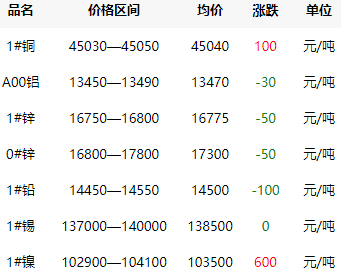 广东有色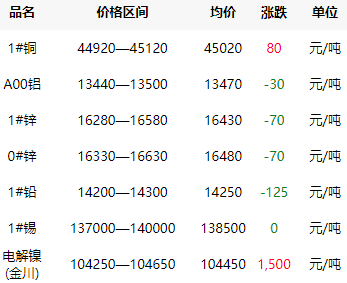 上海有色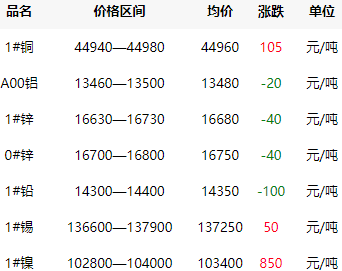 南海有色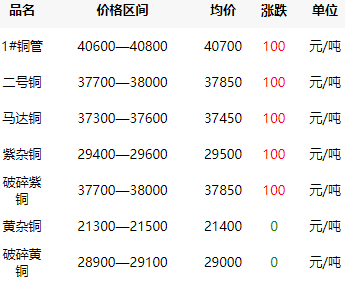 天津有色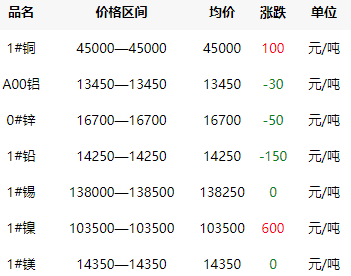 长江有色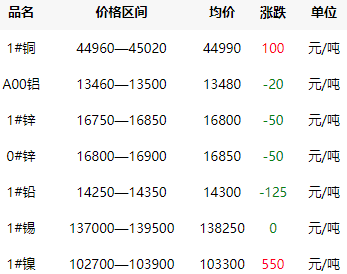 报价日期：2020年6月10日报价日期：2020年6月10日地区89号汽油92号汽油95号汽油98号汽油0号柴油北京6.235.505.866.845.13天津6.165.495.806.725.09河北6.165.495.806.625.09山西6.195.485.916.615.15内蒙古05.455.826.395.01辽宁05.485.846.365.03吉林05.475.906.435.03黑龙江05.485.886.704.95上海6.185.475.826.525.08江苏6.225.495.846.725.07浙江6.155.495.846.395.09安徽6.25.495.916.745.13福建6.175.495.866.415.10江西6.165.485.886.885.14山东6.175.485.886.605.09河南6.215.505.886.535.09湖北5.45.515.906.475.09湖南6.25.475.826.625.16广东6.25.535.996.855.11广西6.265.576.026.855.17海南7.185.575.976.865.19重庆6.365.595.916.655.19四川6.275.565.996.525.21贵州6.45.635.956.855.21云南6.265.656.066.745.19西藏06.416.7705.67陕西6.185.415.726.385.02甘肃6.145.415.786.155.02青海6.215.465.8505.05宁夏6.25.435.736.655.01新疆05.385.796.464.99焊接钢管焊接钢管镀锌焊接钢管镀锌焊接钢管无缝钢管无缝钢管承插式铸铁排水管承插式铸铁排水管混凝土透水管混凝土透水管混凝土挤压管混凝土挤压管混凝土重型挤压管混凝土重型挤压管混凝土悬辊管混凝土悬辊管钢筋混凝土悬辊管钢筋混凝土悬辊管钢筋混凝土离心管钢筋混凝土离心管钢筋混凝土管(立捣式)钢筋混凝土管(立捣式)钢筋混凝土推立模管钢筋混凝土推立模管钢筋混凝土承插管钢筋混凝土承插管钢筋混凝土玻璃钢复合承插管钢筋混凝土玻璃钢复合承插管Ｆ型钢筋混凝土管Ｆ型钢筋混凝土管植物纤维增强水泥管(WYⅠ)植物纤维增强水泥管(WYⅠ)硬聚氯乙烯加筋管(PVC-U)硬聚氯乙烯加筋管(PVC-U)硬聚氯乙烯排水管(PVC-U)硬聚氯乙烯排水管(PVC-U)增强聚丙烯管(FRPP)增强聚丙烯管(FRPP)高密度聚乙烯双壁波纹管(HDPE)高密度聚乙烯双壁波纹管(HDPE)高密度聚乙烯扩口增强型双壁波纹管(HDPE)高密度聚乙烯扩口增强型双壁波纹管(HDPE)高密度聚乙烯双壁波纹管(HDPE)高密度聚乙烯双壁波纹管(HDPE)橡胶圈(HDPE管用)橡胶圈(HDPE管用)高密度聚乙烯三层壁复合增强管（HDPE）高密度聚乙烯三层壁复合增强管（HDPE）高密度聚乙烯双壁波纹管(HDPE)高密度聚乙烯双壁波纹管(HDPE)高密度聚乙烯扩口增强型双壁波纹管(HDPE)高密度聚乙烯扩口增强型双壁波纹管(HDPE)高密度聚乙烯双头螺旋双壁缠绕管短节(HDPE)高密度聚乙烯双头螺旋双壁缠绕管短节(HDPE)高密度聚乙烯承插式双壁缠绕管(HDPE)高密度聚乙烯承插式双壁缠绕管(HDPE)高密度聚乙烯双壁缠绕管(HDPE)高密度聚乙烯双壁缠绕管(HDPE)玻璃钢夹砂管玻璃钢夹砂管玻璃钢管件式检查井玻璃钢管件式检查井双击打开→1、钢材产品1、钢材产品1、钢材产品1、钢材产品1、钢材产品1、钢材产品名称规格型号单位含税价除税价备注普通钢绞线φ15.24吨49004338红色价格上调黑色价格未调绿色价格下调无粘结钢绞线φ15.24吨57005046红色价格上调黑色价格未调绿色价格下调钢绞线群锚1孔套2623红色价格上调黑色价格未调绿色价格下调钢绞线群锚3孔套7566红色价格上调黑色价格未调绿色价格下调钢绞线群锚5孔套125110红色价格上调黑色价格未调绿色价格下调钢绞线群锚7孔套175155红色价格上调黑色价格未调绿色价格下调钢绞线群锚9孔套225199红色价格上调黑色价格未调绿色价格下调钢绞线群锚12孔套300265红色价格上调黑色价格未调绿色价格下调钢绞线群锚15孔套375332红色价格上调黑色价格未调绿色价格下调钢绞线群锚17孔套425376红色价格上调黑色价格未调绿色价格下调钢绞线群锚19孔套475420红色价格上调黑色价格未调绿色价格下调钢绞线群锚21孔套525465红色价格上调黑色价格未调绿色价格下调锚具连接器孔7869红色价格上调黑色价格未调绿色价格下调2、橡胶支座2、橡胶支座2、橡胶支座2、橡胶支座2、橡胶支座2、橡胶支座名称规格型号单位含税价除税价备注普通板式橡胶支座GYZφ200*35块4842.5红色价格上调黑色价格未调绿色价格下调普通板式橡胶支座GYZφ200*44块6154.06红色价格上调黑色价格未调绿色价格下调普通板式橡胶支座GYZφ200*56块7768.2红色价格上调黑色价格未调绿色价格下调普通板式橡胶支座GYZφ250*42块9180.6红色价格上调黑色价格未调绿色价格下调普通板式橡胶支座GYZφ300*66块205181.6红色价格上调黑色价格未调绿色价格下调普通板式橡胶支座GYZφ325*55块201178.1红色价格上调黑色价格未调绿色价格下调普通板式橡胶支座GYZφ375*77块374331.4红色价格上调黑色价格未调绿色价格下调普通板式橡胶支座GYZφ450*72块504446.6红色价格上调黑色价格未调绿色价格下调四氟板式橡胶支座GYZFφ200*44块9785.9红色价格上调黑色价格未调绿色价格下调四氟板式橡胶支座GYZFφ275*44块183162.1红色价格上调黑色价格未调绿色价格下调四氟板式橡胶支座GYZFφ300*76块376333.2红色价格上调黑色价格未调绿色价格下调四氟板式橡胶支座GYZFφ325*66块383339.4红色价格上调黑色价格未调绿色价格下调四氟板式橡胶支座GYZFφ325*88块511452.8红色价格上调黑色价格未调绿色价格下调四氟板式橡胶支座GYZFφ375*77块595527.2红色价格上调黑色价格未调绿色价格下调四氟板式橡胶支座GYZFφ400*99块870771红色价格上调黑色价格未调绿色价格下调盆式橡胶支座3000KN GPZ-II3dx套29532616.9盆式橡胶支座3000KN GPZ-II3sx套24362158红色价格上调黑色价格未调绿色价格下调盆式橡胶支座3000KN GPZ-II3gd套24242148红色价格上调黑色价格未调绿色价格下调盆式橡胶支座4000KN GPZ-II4dx套48254276红色价格上调黑色价格未调绿色价格下调盆式橡胶支座4000KN GPZ-II4sx套38823440红色价格上调黑色价格未调绿色价格下调盆式橡胶支座4000KN GPZ-II4gd套32732900红色价格上调黑色价格未调绿色价格下调盆式橡胶支座5000KN GPZ-II5dx套62745560红色价格上调黑色价格未调绿色价格下调盆式橡胶支座5000KN GPZ-II5sx套49824415红色价格上调黑色价格未调绿色价格下调盆式橡胶支座5000KN GPZ-II5gd套46384110红色价格上调黑色价格未调绿色价格下调盆式橡胶支座7000KN GPZ-II7dx套89517932红色价格上调黑色价格未调绿色价格下调盆式橡胶支座7000KN GPZ-II7sx套73316496红色价格上调黑色价格未调绿色价格下调盆式橡胶支座7000KN GPZ-II7gd套70626258红色价格上调黑色价格未调绿色价格下调盆式橡胶支座9000KN GPZ-II9dx套1207310699红色价格上调黑色价格未调绿色价格下调盆式橡胶支座9000KN GPZ-II9sx套97768663红色价格上调黑色价格未调绿色价格下调盆式橡胶支座9000KN GPZ-II9gd套91768131红色价格上调黑色价格未调绿色价格下调盆式橡胶支座10000KN GPZ-II10dx套1464612979红色价格上调黑色价格未调绿色价格下调盆式橡胶支座10000KN GPZ-II10sx套1181110466红色价格上调黑色价格未调绿色价格下调盆式橡胶支座10000KN GPZ-II10gd套108049574红色价格上调黑色价格未调绿色价格下调盆式橡胶支座12500KN GPZ-II12.5dx套1876716631红色价格上调黑色价格未调绿色价格下调盆式橡胶支座12500KN GPZ-II12.5sx套1520413473红色价格上调黑色价格未调绿色价格下调盆式橡胶支座12500KN GPZ-II12.5gd套1420512588红色价格上调黑色价格未调绿色价格下调盆式橡胶支座15000KN GPZ-II15dx套2348920816红色价格上调黑色价格未调绿色价格下调盆式橡胶支座15000KN GPZ-II15sx套1920817022红色价格上调黑色价格未调绿色价格下调盆式橡胶支座15000KN GPZ-II15gd套1840516310红色价格上调黑色价格未调绿色价格下调3.桥梁伸缩缝3.桥梁伸缩缝3.桥梁伸缩缝3.桥梁伸缩缝3.桥梁伸缩缝3.桥梁伸缩缝名称规格型号单位含税价除税价备注桥梁梳齿型伸缩缝SCF40米13001152红色价格上调黑色价格未调绿色价格下调桥梁梳齿型伸缩缝SCF60米16501462红色价格上调黑色价格未调绿色价格下调桥梁梳齿型伸缩缝SCF80米19001683红色价格上调黑色价格未调绿色价格下调桥梁梳齿型伸缩缝SCF100米20501816红色价格上调黑色价格未调绿色价格下调桥梁梳齿型伸缩缝SCF120米21501904红色价格上调黑色价格未调绿色价格下调桥梁梳齿型伸缩缝SCF140米23002037红色价格上调黑色价格未调绿色价格下调桥梁梳齿型伸缩缝SCF160米24502170红色价格上调黑色价格未调绿色价格下调桥梁梳齿型伸缩缝SCF220米30002658红色价格上调黑色价格未调绿色价格下调钢弹体桥梁伸缩装置GTT-80米13501195红色价格上调黑色价格未调绿色价格下调钢弹体桥梁伸缩装置GTT-100米17501550红色价格上调黑色价格未调绿色价格下调钢弹体桥梁伸缩装置GTT-120米18501638红色价格上调黑色价格未调绿色价格下调钢弹体桥梁伸缩装置GTT-160米23002037红色价格上调黑色价格未调绿色价格下调钢弹体桥梁伸缩装置GTT-160Z米28002479红色价格上调黑色价格未调绿色价格下调钢弹体桥梁伸缩装置GTT-240米28502524红色价格上调黑色价格未调绿色价格下调钢弹体桥梁伸缩装置GTT-320米45504029红色价格上调黑色价格未调绿色价格下调新型梳型钢板伸缩缝（无螺栓）SF80米29502614红色价格上调黑色价格未调绿色价格下调不含安装及辅材新型梳型钢板伸缩缝（无螺栓）SF120米32502879红色价格上调黑色价格未调绿色价格下调不含安装及辅材新型梳型钢板伸缩缝（无螺栓）SF160米46004074红色价格上调黑色价格未调绿色价格下调不含安装及辅材新型梳型钢板伸缩缝（无螺栓）SF240米65005755红色价格上调黑色价格未调绿色价格下调不含安装及辅材悬臂式多向变位梳齿板伸缩装置XB80米34503056红色价格上调黑色价格未调绿色价格下调不含安装及辅材悬臂式多向变位梳齿板伸缩装置XB120米36503233红色价格上调黑色价格未调绿色价格下调不含安装及辅材悬臂式多向变位梳齿板伸缩装置XB160米57505091红色价格上调黑色价格未调绿色价格下调不含安装及辅材悬臂式多向变位梳齿板伸缩装置XB240米78506950红色价格上调黑色价格未调绿色价格下调不含安装及辅材预压式多向变位桥梁伸缩装置（无螺栓）QF60米27002392红色价格上调黑色价格未调绿色价格下调不含安装及辅材预压式多向变位桥梁伸缩装置（无螺栓）QF80米31002746红色价格上调黑色价格未调绿色价格下调不含安装及辅材预压式多向变位桥梁伸缩装置（无螺栓）QF120米36003189红色价格上调黑色价格未调绿色价格下调不含安装及辅材预压式多向变位桥梁伸缩装置（无螺栓）QF160米46004074红色价格上调黑色价格未调绿色价格下调不含安装及辅材单元装配式预应力多向变位桥梁伸缩装置ZPQF80米35503145红色价格上调黑色价格未调绿色价格下调不含安装及辅材单元装配式预应力多向变位桥梁伸缩装置ZPQF120米45003985红色价格上调黑色价格未调绿色价格下调不含安装及辅材单元装配式预应力多向变位桥梁伸缩装置ZPQF160米64505711红色价格上调黑色价格未调绿色价格下调不含安装及辅材单元装配式预应力多向变位桥梁伸缩装置ZPQF240米83507392红色价格上调黑色价格未调绿色价格下调不含安装及辅材4.塑料管材4.塑料管材4.塑料管材4.塑料管材4.塑料管材4.塑料管材名称规格型号单位含税价除税价塑料波纹管φ50米6.55.7红色价格上调黑色价格未调绿色价格下调塑料波纹管φ60米76.2红色价格上调黑色价格未调绿色价格下调塑料波纹管φ70米7.56.6红色价格上调黑色价格未调绿色价格下调塑料波纹管φ80米8.57.5红色价格上调黑色价格未调绿色价格下调塑料波纹管φ85米97.9红色价格上调黑色价格未调绿色价格下调塑料波纹管φ90米108.8红色价格上调黑色价格未调绿色价格下调塑料波纹管φ100米11.510.1红色价格上调黑色价格未调绿色价格下调塑料波纹管φ120米12.511红色价格上调黑色价格未调绿色价格下调塑料波纹管φ130米1412.4红色价格上调黑色价格未调绿色价格下调5.金属穿线保护管5.金属穿线保护管5.金属穿线保护管5.金属穿线保护管5.金属穿线保护管5.金属穿线保护管名称规格型号单位含税价除税价备注基本型普利卡金属套管LZ-417#米6.55.7红色价格上调黑色价格未调绿色价格下调基本型普利卡金属套管LZ-424#米7.56.6红色价格上调黑色价格未调绿色价格下调基本型普利卡金属套管LZ-430#米87.09红色价格上调黑色价格未调绿色价格下调基本型普利卡金属套管LZ-438#米119.7红色价格上调黑色价格未调绿色价格下调基本型普利卡金属套管LZ-450#米1210.6红色价格上调黑色价格未调绿色价格下调基本型普利卡金属套管LZ-463#米1715.08红色价格上调黑色价格未调绿色价格下调基本型普利卡金属套管LZ-476#米2219.5红色价格上调黑色价格未调绿色价格下调基本型普利卡金属套管LZ-483#米2421.2红色价格上调黑色价格未调绿色价格下调基本型普利卡金属套管LZ-4101#米3833.6红色价格上调黑色价格未调绿色价格下调防水型普利卡金属套管LV-517#米108.8红色价格上调黑色价格未调绿色价格下调防水型普利卡金属套管LV-524#米12.511.08红色价格上调黑色价格未调绿色价格下调防水型普利卡金属套管LV-530#米13.511.96红色价格上调黑色价格未调绿色价格下调防水型普利卡金属套管LV-538#米1916.84红色价格上调黑色价格未调绿色价格下调防水型普利卡金属套管LV-550#米2320.3红色价格上调黑色价格未调绿色价格下调防水型普利卡金属套管LV-563#米2925.7红色价格上调黑色价格未调绿色价格下调防水型普利卡金属套管LV-576#米4035.4红色价格上调黑色价格未调绿色价格下调防水型普利卡金属套管LV-583#米4539.8红色价格上调黑色价格未调绿色价格下调防水型普利卡金属套管LV-5101#米5548.7红色价格上调黑色价格未调绿色价格下调1.透水路面砖1.透水路面砖1.透水路面砖1.透水路面砖1.透水路面砖1.透水路面砖1.透水路面砖1.透水路面砖1.透水路面砖名称规格型号规格型号单位含税价含税价除税价除税价备注水泥基透水砖200*100*60（fts3.5，B级）200*100*60（fts3.5，B级）㎡49494343红色价格上调黑色价格未调绿色价格下调水泥基透水砖200*100*60（fts3.5，A级）200*100*60（fts3.5，A级）㎡67675959红色价格上调黑色价格未调绿色价格下调水泥基透水砖500*250*60（fts3.5，B级）500*250*60（fts3.5，B级）㎡54544949红色价格上调黑色价格未调绿色价格下调水泥基透水砖500*250*60（fts3.5，A级）500*250*60（fts3.5，A级）㎡72726363红色价格上调黑色价格未调绿色价格下调水泥基透水砖200*100*80（fts3.5，B级）200*100*80（fts3.5，B级）㎡60605353红色价格上调黑色价格未调绿色价格下调水泥基透水砖200*100*80（fts3.5，A级）200*100*80（fts3.5，A级）㎡78786969红色价格上调黑色价格未调绿色价格下调水泥基透水砖240*120*80（fts3.5，B级）240*120*80（fts3.5，B级）㎡59595252红色价格上调黑色价格未调绿色价格下调水泥基透水砖240*120*80（fts3.5，A级）240*120*80（fts3.5，A级）㎡77776868红色价格上调黑色价格未调绿色价格下调水泥基透水砖200*100*60（fts4.0，B级）200*100*60（fts4.0，B级）㎡59595252红色价格上调黑色价格未调绿色价格下调水泥基透水砖200*100*60（fts4.0，A级）200*100*60（fts4.0，A级）㎡77776868红色价格上调黑色价格未调绿色价格下调水泥基透水砖500*250*60（fts4.0，B级）500*250*60（fts4.0，B级）㎡61615454红色价格上调黑色价格未调绿色价格下调水泥基透水砖500*250*60（fts4.0，A级）500*250*60（fts4.0，A级）㎡79797070红色价格上调黑色价格未调绿色价格下调水泥基透水砖200*100*80（fts4.0，B级）200*100*80（fts4.0，B级）㎡68686060红色价格上调黑色价格未调绿色价格下调水泥基透水砖200*100*80（fts4.0，A级）200*100*80（fts4.0，A级）㎡86867676红色价格上调黑色价格未调绿色价格下调水泥基透水砖240*120*80（fts4.0，B级）240*120*80（fts4.0，B级）㎡67675959红色价格上调黑色价格未调绿色价格下调水泥基透水砖240*120*80（fts4.0，A级）240*120*80（fts4.0，A级）㎡85857575红色价格上调黑色价格未调绿色价格下调水泥基透水砖200*100*60（fts4.5，B级）200*100*60（fts4.5，B级）㎡67675959红色价格上调黑色价格未调绿色价格下调水泥基透水砖200*100*60（fts4.5，A级）200*100*60（fts4.5，A级）㎡85857575红色价格上调黑色价格未调绿色价格下调水泥基透水砖500*250*60（fts4.5，B级）500*250*60（fts4.5，B级）㎡69696161红色价格上调黑色价格未调绿色价格下调水泥基透水砖500*250*60（fts4.5，A级）500*250*60（fts4.5，A级）㎡87877777红色价格上调黑色价格未调绿色价格下调水泥基透水砖200*100*80（fts4.5，B级）200*100*80（fts4.5，B级）㎡75756666红色价格上调黑色价格未调绿色价格下调水泥基透水砖200*100*80（fts4.5，A级）200*100*80（fts4.5，A级）㎡94948383红色价格上调黑色价格未调绿色价格下调水泥基透水砖240*120*80（fts4.5，B级）240*120*80（fts4.5，B级）㎡75756666红色价格上调黑色价格未调绿色价格下调水泥基透水砖240*120*80（fts4.5，A级）240*120*80（fts4.5，A级）㎡94948383红色价格上调黑色价格未调绿色价格下调仿大理石透水步砖（表层花岗岩）600*300*60（Rf4.5，B级）600*300*60（Rf4.5，B级）㎡1081089595仿大理石透水步砖（表层花岗岩）600*300*60（Rf4.5，A级）600*300*60（Rf4.5，A级）㎡123123109109仿大理石透水步砖（表层花岗岩）300*300*60（Rf4.5，B级）300*300*60（Rf4.5，B级）㎡1081089595仿大理石透水步砖（表层花岗岩）300*300*60（Rf4.5，A级）300*300*60（Rf4.5，A级）㎡123123109109仿大理石透水步砖（表层花岗岩）200*100*60（Rf4.5，B级）200*100*60（Rf4.5，B级）㎡1081089595仿大理石透水步砖（表层花岗岩）200*100*60（Rf4.5，A级）200*100*60（Rf4.5，A级）㎡123123109109仿大理石透水步砖（通体花岗岩）500*250*60（Rf5.0，B级）500*250*60（Rf5.0，B级）121121107107仿大理石透水步砖（通体花岗岩）500*250*60（Rf5.0，A级）500*250*60（Rf5.0，A级）㎡139139123123仿大理石透水盲道砖（通体花岗岩）500*250*60（Rf5.0，B级）500*250*60（Rf5.0，B级）㎡133133118118仿大理石透水盲道砖（通体花岗岩）500*250*60（Rf5.0，A级）500*250*60（Rf5.0，A级）㎡150150133133仿大理石透水步砖（通体花岗岩）500*250*80（Rf5.0，B级）500*250*80（Rf5.0，B级）㎡145145128128仿大理石透水步砖（通体花岗岩）500*250*80（Rf5.0，A级）500*250*80（Rf5.0，A级）㎡163163144144仿大理石透水盲道砖（通体花岗岩）500*250*80（Rf5.0，B级）500*250*80（Rf5.0，B级）㎡155155137137仿大理石透水盲道砖（通体花岗岩）500*250*80（Rf5.0，A级）500*250*80（Rf5.0，A级）㎡173173153153矿粉基透水砖200*100*60（fts4.0，透水率≥0.5mm/s）200*100*60（fts4.0，透水率≥0.5mm/s）㎡10010088.688.6矿粉基透水砖200*200*60（fts4.0，透水率≥0.5mm/s）200*200*60（fts4.0，透水率≥0.5mm/s）㎡10010088.688.6矿粉基透水砖240*120*60（fts4.0，透水率≥0.5mm/s）240*120*60（fts4.0，透水率≥0.5mm/s）㎡10010088.688.6矿粉基透水砖300*300*60（fts4.0，透水率≥0.5mm/s）300*300*60（fts4.0，透水率≥0.5mm/s）㎡10010088.688.6矿粉基透水砖500*250*60（fts4.0，透水率≥0.5mm/s）500*250*60（fts4.0，透水率≥0.5mm/s）㎡10210290.390.3矿粉基透水砖200*100*80（fts4.0，透水率≥0.5mm/s）200*100*80（fts4.0，透水率≥0.5mm/s）㎡11211299.299.2矿粉基透水砖300*300*80（fts4.0，透水率≥0.5mm/s）300*300*80（fts4.0，透水率≥0.5mm/s）㎡11211299.299.2矿粉基透水砖400*200*80（fts4.0，透水率≥0.5mm/s）400*200*80（fts4.0，透水率≥0.5mm/s）㎡11211299.299.2矿粉基透水盲道砖248*248*80（fts4.0，透水率≥0.5mm/s）248*248*80（fts4.0，透水率≥0.5mm/s）㎡11211299.299.22.护坡产品2.护坡产品2.护坡产品2.护坡产品2.护坡产品2.护坡产品2.护坡产品2.护坡产品2.护坡产品名称规格型号规格型号单位含税价含税价除税价除税价备注挡土墙458*305*200mm458*305*200mm㎡218218193193红色价格上调黑色价格未调绿色价格下调C30混凝土预制六棱块200*200*100mm200*200*100mm㎡76766767红色价格上调黑色价格未调绿色价格下调3.透水混凝土3.透水混凝土3.透水混凝土3.透水混凝土3.透水混凝土3.透水混凝土3.透水混凝土3.透水混凝土3.透水混凝土名称规格型号规格型号单位含税价含税价除税价除税价备注透水混凝土C15C15M³470470453453红色价格上调黑色价格未调绿色价格下调透水混凝土C20C20M³520520502502红色价格上调黑色价格未调绿色价格下调透水混凝土C25C25M³590590570570红色价格上调黑色价格未调绿色价格下调透水混凝土510.1C30510.1C30M³630630609609红色价格上调黑色价格未调绿色价格下调4.树脂混凝土排水沟578.14.树脂混凝土排水沟578.14.树脂混凝土排水沟578.14.树脂混凝土排水沟578.14.树脂混凝土排水沟578.14.树脂混凝土排水沟578.14.树脂混凝土排水沟578.14.树脂混凝土排水沟578.14.树脂混凝土排水沟578.1名称名称规格型号单位含税价除税价除税价备注备注树脂混凝土渗透沟树脂混凝土渗透沟JG-300*330（20）米372329329不含盖板及配件不含盖板及配件树脂混凝土渗透沟树脂混凝土渗透沟JG-300*400（20）米382339339不含盖板及配件不含盖板及配件树脂混凝土渗透沟树脂混凝土渗透沟JG-300*480（20）米411364364不含盖板及配件不含盖板及配件树脂混凝土平口排水沟树脂混凝土平口排水沟PG-100*95（15）米675959不含盖板及配件不含盖板及配件树脂混凝土平口排水沟树脂混凝土平口排水沟PG-100*150（15）米776868不含盖板及配件不含盖板及配件树脂混凝土平口排水沟树脂混凝土平口排水沟PG-100*180（15）米797070不含盖板及配件不含盖板及配件树脂混凝土平口排水沟树脂混凝土平口排水沟PG-100*200（15）米958686不含盖板及配件不含盖板及配件树脂混凝土平口排水沟树脂混凝土平口排水沟PG-100*250（15）米988787不含盖板及配件不含盖板及配件树脂混凝土平口排水沟树脂混凝土平口排水沟PG-100*300（15）米1119898不含盖板及配件不含盖板及配件树脂混凝土平口排水沟树脂混凝土平口排水沟PG-100*150（20）米958484不含盖板及配件不含盖板及配件树脂混凝土平口排水沟树脂混凝土平口排水沟PG-100*200（20）米1119898不含盖板及配件不含盖板及配件树脂混凝土平口排水沟树脂混凝土平口排水沟PG-100*250（20）米12113113不含盖板及配件不含盖板及配件树脂混凝土平口排水沟树脂混凝土平口排水沟PG-100*300（20）米141125125不含盖板及配件不含盖板及配件树脂混凝土平口排水沟树脂混凝土平口排水沟PG-150*180（20）米131116116不含盖板及配件不含盖板及配件树脂混凝土平口排水沟树脂混凝土平口排水沟PG-150*230（20）米144128128不含盖板及配件不含盖板及配件树脂混凝土平口排水沟树脂混凝土平口排水沟PG-150*280（20）米163144144不含盖板及配件不含盖板及配件树脂混凝土平口排水沟树脂混凝土平口排水沟PG-150*330（20）米179158158不含盖板及配件不含盖板及配件树脂混凝土平口排水沟树脂混凝土平口排水沟PG-200*220（20）米182161161不含盖板及配件不含盖板及配件树脂混凝土平口排水沟树脂混凝土平口排水沟PG-200*240（20）米186165165不含盖板及配件不含盖板及配件树脂混凝土平口排水沟树脂混凝土平口排水沟PG-200*270（20）米206182182不含盖板及配件不含盖板及配件树脂混凝土平口排水沟树脂混凝土平口排水沟PG-200*290（20）米214189189不含盖板及配件不含盖板及配件树脂混凝土平口排水沟树脂混凝土平口排水沟PG-200*320（20）米220195195不含盖板及配件不含盖板及配件树脂混凝土平口排水沟树脂混凝土平口排水沟PG-200*350（20）米228202202不含盖板及配件不含盖板及配件树脂混凝土平口排水沟树脂混凝土平口排水沟PG-200*370（20）米235208208不含盖板及配件不含盖板及配件树脂混凝土平口排水沟树脂混凝土平口排水沟PG-250*250（20）米232206206不含盖板及配件不含盖板及配件树脂混凝土平口排水沟树脂混凝土平口排水沟PG-250*300（20）米252224224不含盖板及配件不含盖板及配件树脂混凝土平口排水沟树脂混凝土平口排水沟PG-250*350（20）米269238238不含盖板及配件不含盖板及配件树脂混凝土平口排水沟树脂混凝土平口排水沟PG-250*400（20）米281249249不含盖板及配件不含盖板及配件树脂混凝土平口排水沟树脂混凝土平口排水沟PG-300*330（20）米321284284不含盖板及配件不含盖板及配件树脂混凝土平口排水沟树脂混凝土平口排水沟PG-300*380（20）米326289289不含盖板及配件不含盖板及配件树脂混凝土平口排水沟树脂混凝土平口排水沟PG-300*400（20）米336298298不含盖板及配件不含盖板及配件树脂混凝土平口排水沟树脂混凝土平口排水沟PG-300*430（20）米351311311不含盖板及配件不含盖板及配件树脂混凝土平口排水沟树脂混凝土平口排水沟PG-300*480（20）米362320320不含盖板及配件不含盖板及配件树脂混凝土金属护边排水沟树脂混凝土金属护边排水沟JG-100*150（20）米123109109不含盖板及配件不含盖板及配件树脂混凝土金属护边排水沟树脂混凝土金属护边排水沟JG-100*200（20）米139123123不含盖板及配件不含盖板及配件树脂混凝土金属护边排水沟树脂混凝土金属护边排水沟JG-100*250（20）米155137137不含盖板及配件不含盖板及配件树脂混凝土金属护边排水沟树脂混凝土金属护边排水沟JG-100*300（20）米171151151不含盖板及配件不含盖板及配件树脂混凝土金属护边排水沟树脂混凝土金属护边排水沟JG-150*180（20）米165146146不含盖板及配件不含盖板及配件树脂混凝土金属护边排水沟树脂混凝土金属护边排水沟JG-150*200（20）米168149149不含盖板及配件不含盖板及配件树脂混凝土金属护边排水沟树脂混凝土金属护边排水沟JG-150*230（20）米174154154不含盖板及配件不含盖板及配件树脂混凝土金属护边排水沟树脂混凝土金属护边排水沟JG-150*280（20）米193171171不含盖板及配件不含盖板及配件树脂混凝土金属护边排水沟树脂混凝土金属护边排水沟JG-150*330（20）米210186186不含盖板及配件不含盖板及配件树脂混凝土金属护边排水沟树脂混凝土金属护边排水沟JG-150*350（20）米216191191不含盖板及配件不含盖板及配件树脂混凝土金属护边排水沟树脂混凝土金属护边排水沟JG-200*200（20）米207183183不含盖板及配件不含盖板及配件树脂混凝土金属护边排水沟树脂混凝土金属护边排水沟JG-200*220（20）米213188188不含盖板及配件不含盖板及配件树脂混凝土金属护边排水沟树脂混凝土金属护边排水沟JG-200*250（20）米223197197不含盖板及配件不含盖板及配件树脂混凝土金属护边排水沟树脂混凝土金属护边排水沟JG-200*270（20）米229203203不含盖板及配件不含盖板及配件树脂混凝土金属护边排水沟树脂混凝土金属护边排水沟JG-200*300（20）米242215215不含盖板及配件不含盖板及配件树脂混凝土金属护边排水沟树脂混凝土金属护边排水沟JG-200*330（20）米251223223不含盖板及配件不含盖板及配件树脂混凝土金属护边排水沟树脂混凝土金属护边排水沟JG-200*370（20）米255225225不含盖板及配件不含盖板及配件树脂混凝土金属护边排水沟树脂混凝土金属护边排水沟JG-250*250（20）米268237237不含盖板及配件不含盖板及配件树脂混凝土金属护边排水沟树脂混凝土金属护边排水沟JG-250*300（20）米271240240不含盖板及配件不含盖板及配件树脂混凝土金属护边排水沟树脂混凝土金属护边排水沟JG-250*350（20）米301267267不含盖板及配件不含盖板及配件树脂混凝土金属护边排水沟树脂混凝土金属护边排水沟JG-250*400（20）米382338338不含盖板及配件不含盖板及配件树脂混凝土金属护边排水沟树脂混凝土金属护边排水沟JG-300*330（20）米339301301不含盖板及配件不含盖板及配件树脂混凝土金属护边排水沟树脂混凝土金属护边排水沟JG-300*380（20）米363321321不含盖板及配件不含盖板及配件树脂混凝土金属护边排水沟树脂混凝土金属护边排水沟JG-300*430（20）米375332332不含盖板及配件不含盖板及配件树脂混凝土金属护边排水沟树脂混凝土金属护边排水沟JG-300*480（20）米386340340不含盖板及配件不含盖板及配件树脂混凝土金属护边排水沟树脂混凝土金属护边排水沟JG-300*260（30）米390346346不含盖板及配件不含盖板及配件树脂混凝土金属护边排水沟树脂混凝土金属护边排水沟JG-300*370（30）米466413413不含盖板及配件不含盖板及配件树脂混凝土金属护边排水沟树脂混凝土金属护边排水沟JG-300*600（30）米625553553不含盖板及配件不含盖板及配件槽型轨专用增强型树脂混凝土排水沟槽型轨专用增强型树脂混凝土排水沟294*320（宽*高）米196617401740不含盖板及配件不含盖板及配件材料名称规格（mm）单位含税价除税价备注一、花岗岩制品一、花岗岩制品一、花岗岩制品一、花岗岩制品一、花岗岩制品火烧板晋连红60*60*3厘米平米149132红色价格上调黑色价格未调绿色价格下调火烧板芝麻灰60*60*3厘米平米140124红色价格上调黑色价格未调绿色价格下调火烧板芝麻灰60*60*5厘米平米200177红色价格上调黑色价格未调绿色价格下调火烧板芝麻白60*60*3厘米平米11299红色价格上调黑色价格未调绿色价格下调火烧板芝麻白60*60*5厘米平米145128红色价格上调黑色价格未调绿色价格下调火烧板芝麻黑60*60*3厘米平米160142红色价格上调黑色价格未调绿色价格下调火烧板芝麻黑60*60*5厘米平米244216红色价格上调黑色价格未调绿色价格下调盲道板芝麻灰60*60*3厘米平米170150红色价格上调黑色价格未调绿色价格下调盲道板芝麻灰60*60*5厘米平米231205红色价格上调黑色价格未调绿色价格下调盲道板芝麻白60*60*3厘米平米142126红色价格上调黑色价格未调绿色价格下调盲道板芝麻白60*60*5厘米平米175155红色价格上调黑色价格未调绿色价格下调盲道板芝麻黑60*60*3厘米平米190168红色价格上调黑色价格未调绿色价格下调盲道板芝麻黑60*60*5厘米平米274243红色价格上调黑色价格未调绿色价格下调盲道板中国黑60*60*3厘米平米246218红色价格上调黑色价格未调绿色价格下调盲道板代代红60*60*3厘米平米261231红色价格上调黑色价格未调绿色价格下调盲道板永福红60*60*3厘米平米251222红色价格上调黑色价格未调绿色价格下调盲道板樱花红60*60*3厘米平米161142红色价格上调黑色价格未调绿色价格下调分隔板中国黑60*60*3厘米平米228202红色价格上调黑色价格未调绿色价格下调分隔板芝麻黑60*60*3厘米平米160142红色价格上调黑色价格未调绿色价格下调分隔板蒙古黑60*60*3厘米平米202179红色价格上调黑色价格未调绿色价格下调分隔板天山红60*60*3厘米平米222197红色价格上调黑色价格未调绿色价格下调站石芝麻黑100*30*12厘米米169150红色价格上调黑色价格未调绿色价格下调站石蒙古黑80*20*15厘米米184163红色价格上调黑色价格未调绿色价格下调站石蒙古黑80*30*25厘米米453402红色价格上调黑色价格未调绿色价格下调站石芝麻灰100*30*12厘米米133118红色价格上调黑色价格未调绿色价格下调站石芝麻灰100*45*12厘米米202179红色价格上调黑色价格未调绿色价格下调站石芝麻灰100*35*20厘米米243215红色价格上调黑色价格未调绿色价格下调站石606（100*30*12）厘米米195173红色价格上调黑色价格未调绿色价格下调树穴石芝麻黑148*15*12厘米米11097红色价格上调黑色价格未调绿色价格下调树穴石芝麻灰148*19*12厘米米120106红色价格上调黑色价格未调绿色价格下调蘑菇石芝麻白45*45*4厘米平米140124红色价格上调黑色价格未调绿色价格下调蘑菇石芝麻白60*30*3厘米平米11097红色价格上调黑色价格未调绿色价格下调花岗岩车档芝麻白φ25*75厘米个170150红色价格上调黑色价格未调绿色价格下调二、混凝土制品二、混凝土制品二、混凝土制品二、混凝土制品二、混凝土制品备注高站石100*60*25厘米（机压）米9180红色价格上调绿色价格下调黑色价格未调高站石100*45*15厘米（机压）米5044红色价格上调绿色价格下调黑色价格未调高站石100*45*12厘米（机压）米4237红色价格上调绿色价格下调黑色价格未调低站石100*45*12厘米（机压）米2925红色价格上调绿色价格下调黑色价格未调卧石100*7/11*30厘米（塑模）米2824红色价格上调绿色价格下调黑色价格未调卧石100*12*30厘米（塑模）米2925红色价格上调绿色价格下调黑色价格未调植草砖40*40*10厘米（机压）平米4842红色价格上调绿色价格下调黑色价格未调植草砖40*40*8厘米平米4540红色价格上调绿色价格下调黑色价格未调拉丝步砖50*25*6厘米平米5246红色价格上调绿色价格下调黑色价格未调水磨石彩色仿石砖30*30*6厘米50*25*6厘米平米5952红色价格上调绿色价格下调黑色价格未调机制彩色仿石砖50*25*6厘米平米5952红色价格上调绿色价格下调黑色价格未调通体彩色步砖（一等品）200*100*60平米5448红色价格上调绿色价格下调黑色价格未调通体彩色步砖（优等品）200*100*60平米5952红色价格上调绿色价格下调黑色价格未调表层彩色步砖（一等品）200*100*60平米4136红色价格上调绿色价格下调黑色价格未调表层彩色步砖（优等品）200*100*60平米4540红色价格上调绿色价格下调黑色价格未调表层彩色步砖（一等品）240*120*60平米4136红色价格上调绿色价格下调黑色价格未调表层彩色步砖（优等品）240*120*60平米4540红色价格上调绿色价格下调黑色价格未调表层彩色步砖（一等品）300*150*60平米4136红色价格上调绿色价格下调黑色价格未调表层彩色步砖（优等品）300*150*60平米4540红色价格上调绿色价格下调黑色价格未调表层彩色步砖（一等品）200*100*80平米4439红色价格上调绿色价格下调黑色价格未调表层彩色步砖（优等品）200*100*80平米4842.6红色价格上调绿色价格下调黑色价格未调彩色盲道砖25*25*6厘米平米4136.4红色价格上调绿色价格下调黑色价格未调彩色光亮盲道砖50*25*6厘米平米4539.9红色价格上调绿色价格下调黑色价格未调彩色光亮树穴石120*15*15厘米根4436红色价格上调绿色价格下调黑色价格未调彩色光亮树穴石144*15*15厘米根5044.3红色价格上调绿色价格下调黑色价格未调路缘石50*10*10厘米米1815.9红色价格上调绿色价格下调黑色价格未调路缘石50*15*8厘米米1916.8红色价格上调绿色价格下调黑色价格未调路缘石50*15*10厘米米2017红色价格上调绿色价格下调黑色价格未调路缘石50*20*10厘米米2118红色价格上调绿色价格下调黑色价格未调路缘石50*20*12厘米米2219.5红色价格上调绿色价格下调黑色价格未调C30彩色盲道砖（机压）300*300*60平米4943.4红色价格上调绿色价格下调黑色价格未调C30彩色止步砖（机压）300*300*60平米4943.4红色价格上调绿色价格下调黑色价格未调C30条纹长砖（机压）600*300*60平米4943.4红色价格上调绿色价格下调黑色价格未调C30清水路缘石（机压）1000*100*150米2219.5红色价格上调绿色价格下调黑色价格未调仿青石高站石（通体黑色）1000*450*150米7263.8红色价格上调绿色价格下调黑色价格未调仿青石站石（通体黑色）1000*300*120米4035.5红色价格上调绿色价格下调黑色价格未调仿青石卧石（通体黑色）1000*300*70-100米3531红色价格上调绿色价格下调黑色价格未调仿青石站石（通体黑色）1000*300*150米4842.6红色价格上调绿色价格下调黑色价格未调仿青石站石（通体黑色）1000*250*120米3531红色价格上调绿色价格下调黑色价格未调仿青石路缘石（通体黑色）500*150*100米2320.4红色价格上调绿色价格下调黑色价格未调仿青石路缘石（通体黑色）500*200*100米2925.7红色价格上调绿色价格下调黑色价格未调三、球墨铸铁井盖、篦子三、球墨铸铁井盖、篦子三、球墨铸铁井盖、篦子三、球墨铸铁井盖、篦子三、球墨铸铁井盖、篦子备注普通球墨铸铁井盖、井座D700，承载力D400套556493红色价格上调绿色价格下调黑色价格未调普通球墨铸铁井盖、井座D700，承载力C250套475421红色价格上调绿色价格下调黑色价格未调普通球墨铸铁井盖、井座D600，承载力C250套398353红色价格上调绿色价格下调黑色价格未调普通球墨铸铁井盖、井座750*450*60承载力D400套349309红色价格上调绿色价格下调黑色价格未调普通球墨铸铁井盖、井座500*500*45轻型35公斤套180159红色价格上调绿色价格下调黑色价格未调普通球墨铸铁井盖、井座500*300*45轻型23公斤套123109红色价格上调绿色价格下调黑色价格未调球墨铸铁水篦子500*300*45轻型23公斤套120106红色价格上调绿色价格下调黑色价格未调球墨铸铁水篦子750*400*50承载力D400套294260红色价格上调绿色价格下调黑色价格未调五防双层球墨铸铁井盖、井座D700，承载力D400套735652红色价格上调绿色价格下调黑色价格未调五防双层球墨铸铁井盖、井座D900，承载力D400套872773红色价格上调绿色价格下调黑色价格未调六防双层球墨铸铁井盖、井座D700，700*900*190承载力D400，重100kg套774686红色价格上调绿色价格下调黑色价格未调六防双层球墨铸铁井盖、井座D700，700*900*190承载力D400，重110kg套853756红色价格上调绿色价格下调黑色价格未调六防双层球墨铸铁井盖、井座D700，730*930*190承载力D400，重110kg套882782红色价格上调绿色价格下调黑色价格未调六防双层球墨铸铁井盖、井座D700，740*940*190承载力D400，重120kg套960851红色价格上调绿色价格下调黑色价格未调六防双层球墨铸铁井盖、井座D700，750*950*190承载力D400，重125kg套980869红色价格上调绿色价格下调黑色价格未调五防铸铁井盖、井座（铸铁）D600，150KN，带铁内笼套270239红色价格上调绿色价格下调黑色价格未调五防铸铁井盖、井座（铸铁）D600，400KN，带铁内笼套400354红色价格上调绿色价格下调黑色价格未调五防铸铁井盖、井座（铸铁）D700，150KN，带铁内笼套404358红色价格上调绿色价格下调黑色价格未调五防铸铁井盖、井座（铸铁）D700，400KN，带铁内笼套627556红色价格上调绿色价格下调黑色价格未调普通铸铁井盖、井座D700，承载力D400套382338红色价格上调绿色价格下调黑色价格未调普通铸铁井盖、井座D700，承载力C250套331293红色价格上调绿色价格下调黑色价格未调普通铸铁方井井盖、井座750*450*45承载力D400套261231红色价格上调绿色价格下调黑色价格未调普通铸铁方井井盖、井座750*450*45承载力C250套214189红色价格上调绿色价格下调黑色价格未调普通铸铁雨水篦子700*400*50承载力D400套209185红色价格上调绿色价格下调黑色价格未调四、不锈钢井盖四、不锈钢井盖四、不锈钢井盖四、不锈钢井盖四、不锈钢井盖四、不锈钢井盖普通不锈钢隐形井盖（国标201）600*600*70*3（加强筋2*4）套390345红色价格上调绿色价格下调黑色价格未调普通不锈钢隐形井盖（国标201）600*600*70*5（加强筋2*4）套515456红色价格上调绿色价格下调黑色价格未调普通不锈钢隐形井盖（国标201）900*900*70*3（加强筋2*4）套550487红色价格上调绿色价格下调黑色价格未调普通不锈钢隐形井盖（国标201）900*900*70*5（加强筋2*4）套795704红色价格上调绿色价格下调黑色价格未调普通不锈钢隐形井盖（国标201）1000*750*70*5单开（加强筋2*4）套875775红色价格上调绿色价格下调黑色价格未调普通不锈钢隐形井盖（国标201）1000*750*70*5双开（加强筋2*4）套916811红色价格上调绿色价格下调黑色价格未调普通不锈钢隐形井盖（国标201）1000*750*80*5单开（加强筋2*4）套912807红色价格上调绿色价格下调黑色价格未调普通不锈钢隐形井盖（国标201）1000*750*80*5双开（加强筋2*4）套930823红色价格上调绿色价格下调黑色价格未调五、灰口铸铁井盖座五、灰口铸铁井盖座五、灰口铸铁井盖座五、灰口铸铁井盖座五、灰口铸铁井盖座备注灰口铸铁检查井D700重型（160公斤）座444393.8红色价格上调绿色价格下调黑色价格未调灰口铸铁检查井D700重型（140公斤）座390345.9红色价格上调绿色价格下调黑色价格未调灰口铸铁检查井D700重型（120公斤）座338299.8红色价格上调绿色价格下调黑色价格未调灰口铸铁进水方井750*500*60重型（75公斤）座266235.7红色价格上调绿色价格下调黑色价格未调灰口铸铁进水方井750*500*60轻型（75公斤）座218193.1红色价格上调绿色价格下调黑色价格未调灰口铸铁雨水篦子700*400重型座213188.7红色价格上调绿色价格下调黑色价格未调六、复合材料井盖座六、复合材料井盖座六、复合材料井盖座六、复合材料井盖座六、复合材料井盖座备注复合材料重型窨井盖、座700-Z套300266.1红色价格上调绿色价格下调黑色价格未调复合材料重型窨井盖、座700-P套254225.3红色价格上调绿色价格下调黑色价格未调复合材料重型窨井盖、座600*600-P套226200红色价格上调绿色价格下调黑色价格未调复合材料重型窨井盖、座500*500-P套137121.5红色价格上调绿色价格下调黑色价格未调复合材料重型窨井盖、座400*400-P套10088.7红色价格上调绿色价格下调黑色价格未调复合材料重型窨井盖、座350*350-P套8272.7红色价格上调绿色价格下调黑色价格未调复合材料水篦750*450*40套170150.8红色价格上调绿色价格下调黑色价格未调复合材料水篦680*380*40套158140红色价格上调绿色价格下调黑色价格未调复合材料水篦600*400*40套11097.5红色价格上调绿色价格下调黑色价格未调复合材料水篦500*400*40套10189.6红色价格上调绿色价格下调黑色价格未调复合材料水篦400*400*40套9180.7红色价格上调绿色价格下调黑色价格未调复合材料水篦450*300*40套8676.2红色价格上调绿色价格下调黑色价格未调复合材料水篦350*250*40套5649.6红色价格上调绿色价格下调黑色价格未调七、电力电线套管七、电力电线套管七、电力电线套管七、电力电线套管七、电力电线套管备注PVC阻燃管（定尺4~6米）D200*5米38.534.1红色价格上调绿色价格下调黑色价格未调PVC阻燃管（定尺4~7米）D200*4米32.528.8红色价格上调绿色价格下调黑色价格未调PVC阻燃管（定尺4~8米）D160*5米31.527.9红色价格上调绿色价格下调黑色价格未调PVC阻燃管（定尺4~9米）D160*4米2623红色价格上调绿色价格下调黑色价格未调PVC阻燃管（定尺4~10米）D110*3.5米16.814.8红色价格上调绿色价格下调黑色价格未调PVC阻燃管（定尺4~11米）D110*4米17.815.7红色价格上调绿色价格下调黑色价格未调PVC阻燃管（定尺4~12米）D75*2.3米7.46.56红色价格上调绿色价格下调黑色价格未调八、维伦电缆管八、维伦电缆管八、维伦电缆管八、维伦电缆管八、维伦电缆管备注维纶电缆管B类φ100*14米2925红色价格上调绿色价格下调黑色价格未调维纶电缆管B类φ125*14米3329红色价格上调绿色价格下调黑色价格未调维纶电缆管B类φ150*16米4136红色价格上调绿色价格下调黑色价格未调维纶电缆管B类φ175*16米4539红色价格上调绿色价格下调黑色价格未调维纶电缆管B类φ200*16米6053红色价格上调绿色价格下调黑色价格未调维纶电缆管C类φ150*20米5145红色价格上调绿色价格下调黑色价格未调维纶电缆管C类φ175*20米6154红色价格上调绿色价格下调黑色价格未调维纶电缆管C类φ175*18米4943红色价格上调绿色价格下调黑色价格未调维纶电缆管C类φ200*18米6456红色价格上调绿色价格下调黑色价格未调维纶电缆管C类φ200*20米6860红色价格上调绿色价格下调黑色价格未调维纶电缆管C类φ100*16米3329红色价格上调绿色价格下调黑色价格未调维纶电缆管C类φ125*16米4035红色价格上调绿色价格下调黑色价格未调维纶电缆管A类φ100*11米2723红色价格上调绿色价格下调黑色价格未调维纶电缆管A类φ125*11米2925红色价格上调绿色价格下调黑色价格未调维纶电缆管A类φ150*12米3430红色价格上调绿色价格下调黑色价格未调维纶电缆管A类φ175*14米3833红色价格上调绿色价格下调黑色价格未调维纶电缆管A类φ200*14米4943红色价格上调绿色价格下调黑色价格未调塑料堵头φ100-150米54.4红色价格上调绿色价格下调黑色价格未调塑料堵头φ175-200米5.54.8红色价格上调绿色价格下调黑色价格未调九、钢筋砼排水管九、钢筋砼排水管九、钢筋砼排水管九、钢筋砼排水管九、钢筋砼排水管备注钢筋砼排水管I级（平口）DN300*30米3329.2红色价格上调绿色价格下调黑色价格未调钢筋砼排水管I级（平口）DN400*35米4943.5红色价格上调绿色价格下调黑色价格未调钢筋砼排水管I级（平口）DN 500*42米6557.7红色价格上调绿色价格下调黑色价格未调钢筋砼排水管I级（平口）DN 600*50米9483红色价格上调绿色价格下调黑色价格未调钢筋砼排水管I级（平口）DN 800*70米158140红色价格上调绿色价格下调黑色价格未调钢筋砼排水管I级（平口）DN 1000*75米243215红色价格上调绿色价格下调黑色价格未调钢筋砼排水管I级（平口）DN 1200*90米352312红色价格上调绿色价格下调黑色价格未调钢筋砼排水管I级（平口）DN 1350*100米479425红色价格上调绿色价格下调黑色价格未调钢筋砼排水管I级（平口）DN 1500*115米592525红色价格上调绿色价格下调黑色价格未调钢筋砼排水管I级（平口）DN1800*140米922819红色价格上调绿色价格下调黑色价格未调钢筋砼排水管I级（平口）DN2000*160米11801048红色价格上调绿色价格下调黑色价格未调钢筋砼排水管I级（承插口）DN300*40米6255红色价格上调绿色价格下调黑色价格未调钢筋砼排水管I级（承插口）DN400*45米9281红色价格上调绿色价格下调黑色价格未调钢筋砼排水管I级（承插口）DN 500*55米113100红色价格上调绿色价格下调黑色价格未调钢筋砼排水管I级（承插口）DN 600*60米169150红色价格上调绿色价格下调黑色价格未调钢筋砼排水管I级（承插口）DN 800*80米262232红色价格上调绿色价格下调黑色价格未调钢筋砼排水管I级（承插口）DN 1000*100米375333红色价格上调绿色价格下调黑色价格未调钢筋砼排水管I级（承插口）DN 1200*120米497441红色价格上调绿色价格下调黑色价格未调钢筋砼排水管I级（承插口）DN 1350*135米698619红色价格上调绿色价格下调黑色价格未调钢筋砼排水管I级（承插口）DN 1500*150米747663红色价格上调绿色价格下调黑色价格未调钢筋砼排水管I级（承插口）DN1800*180米11421014红色价格上调绿色价格下调黑色价格未调钢筋砼排水管I级（承插口）DN2000*200米13191172红色价格上调绿色价格下调黑色价格未调钢筋砼II级（平口）DN300*30米4035红色价格上调绿色价格下调黑色价格未调钢筋砼II级（平口）DN400*35米6154红色价格上调绿色价格下调黑色价格未调钢筋砼II级（平口）DN 500*42米7970红色价格上调绿色价格下调黑色价格未调钢筋砼II级（平口）DN 600*50米114101红色价格上调绿色价格下调黑色价格未调钢筋砼II级（平口）DN 800*70米190168红色价格上调绿色价格下调黑色价格未调钢筋砼II级（平口）DN 1000*75米301267红色价格上调绿色价格下调黑色价格未调钢筋砼II级（平口）DN 1200*90米424376红色价格上调绿色价格下调黑色价格未调钢筋砼II级（平口）DN 1350*100米501444红色价格上调绿色价格下调黑色价格未调钢筋砼II级（平口）DN 1500*115米624554红色价格上调绿色价格下调黑色价格未调钢筋砼II级（平口）DN1800*140米1009896红色价格上调绿色价格下调黑色价格未调钢筋砼II级（平口）DN2000*160米11641034红色价格上调绿色价格下调黑色价格未调钢筋砼排水管II级（承插口）DN300*40米8878红色价格上调绿色价格下调黑色价格未调钢筋砼排水管II级（承插口）DN400*45米116102红色价格上调绿色价格下调黑色价格未调钢筋砼排水管II级（承插口）DN 500*55米148131红色价格上调绿色价格下调黑色价格未调钢筋砼排水管II级（承插口）DN 600*60米206182红色价格上调绿色价格下调黑色价格未调钢筋砼排水管II级（承插口）DN 800*80米307272红色价格上调绿色价格下调黑色价格未调钢筋砼排水管II级（承插口）DN 1000*100米461409红色价格上调绿色价格下调黑色价格未调钢筋砼排水管II级（承插口）DN 1200*120米630559红色价格上调绿色价格下调黑色价格未调钢筋砼排水管II级（承插口）DN 1350*135米889789红色价格上调绿色价格下调黑色价格未调钢筋砼排水管II级（承插口）DN 1500*150米11451015红色价格上调绿色价格下调黑色价格未调钢筋砼排水管II级（承插口）DN1800*180米13951238红色价格上调绿色价格下调黑色价格未调钢筋砼排水管II级（承插口）DN2000*200米17581560红色价格上调绿色价格下调黑色价格未调十、钢筋砼顶管十、钢筋砼顶管十、钢筋砼顶管十、钢筋砼顶管十、钢筋砼顶管备注F型钢筋混凝土顶管（II级）D600*75米437387红色价格上调绿色价格下调黑色价格未调F型钢筋混凝土顶管（II级）D800*80米551488红色价格上调绿色价格下调黑色价格未调F型钢筋混凝土顶管（II级）D1000*100米766678红色价格上调绿色价格下调黑色价格未调F型钢筋混凝土顶管（II级）D1200*120米980868红色价格上调绿色价格下调黑色价格未调F型钢筋混凝土顶管（II级）D1350*165米12761131红色价格上调绿色价格下调黑色价格未调F型钢筋混凝土顶管（II级）D1500*175米15921411红色价格上调绿色价格下调黑色价格未调F型钢筋混凝土顶管（II级）D1800*200米20101782红色价格上调绿色价格下调黑色价格未调F型钢筋混凝土顶管（II级）D2000*210米22121962红色价格上调绿色价格下调黑色价格未调F型钢筋混凝土顶管（II级）D2200*220米26862382红色价格上调绿色价格下调黑色价格未调F型钢筋混凝土顶管（II级）D2400*230米31312777红色价格上调绿色价格下调黑色价格未调F型钢筋混凝土顶管（II级）D2600*260米36993280红色价格上调绿色价格下调黑色价格未调F型钢筋混凝土顶管（III级）D800*80米631559红色价格上调绿色价格下调黑色价格未调F型钢筋混凝土顶管（III级）D1000*100米896793红色价格上调绿色价格下调黑色价格未调F型钢筋混凝土顶管（III级）D1200*120米12221083红色价格上调绿色价格下调黑色价格未调F型钢筋混凝土顶管（III级）D1350*145米15131341红色价格上调绿色价格下调黑色价格未调F型钢筋混凝土顶管（III级）D1500*155米17651564红色价格上调绿色价格下调黑色价格未调F型钢筋混凝土顶管（III级）D1800*200米23752105红色价格上调绿色价格下调黑色价格未调F型钢筋混凝土顶管（III级）D2000*210米26822378红色价格上调绿色价格下调黑色价格未调十一、球墨铸铁管十一、球墨铸铁管十一、球墨铸铁管十一、球墨铸铁管十一、球墨铸铁管备注球墨铸铁给水管DN100米10492红色价格上调绿色价格下调黑色价格未调球墨铸铁给水管DN150米131116红色价格上调绿色价格下调黑色价格未调球墨铸铁给水管DN200米176155红色价格上调绿色价格下调黑色价格未调球墨铸铁给水管DN300米293259红色价格上调绿色价格下调黑色价格未调球墨铸铁给水管DN400米434384红色价格上调绿色价格下调黑色价格未调球墨铸铁给水管DN500米602533红色价格上调绿色价格下调黑色价格未调球墨铸铁给水管DN600米794703红色价格上调绿色价格下调黑色价格未调球墨铸铁给水管DN700米1011895红色价格上调绿色价格下调黑色价格未调球墨铸铁给水管DN800米12551112红色价格上调绿色价格下调黑色价格未调球墨铸铁给水管DN900米15501373红色价格上调绿色价格下调黑色价格未调球墨铸铁给水管DN1000米18661653红色价格上调绿色价格下调黑色价格未调球墨铸铁给水管DN1200米25522261红色价格上调绿色价格下调黑色价格未调球墨铸铁给水管DN1400米32942919红色价格上调绿色价格下调黑色价格未调十二、复合材料管十二、复合材料管十二、复合材料管十二、复合材料管十二、复合材料管十二、复合材料管FRPP排水管DN300  8KN/㎡米9886.9红色价格上调绿色价格下调黑色价格未调FRPP排水管DN400  8KN/㎡米148131红色价格上调绿色价格下调黑色价格未调FRPP排水管DN500  8KN/㎡米190168红色价格上调绿色价格下调黑色价格未调FRPP排水管DN600  8KN/㎡米312276红色价格上调绿色价格下调黑色价格未调FRPP排水管DN800  8KN/㎡米522462红色价格上调绿色价格下调黑色价格未调FRPP排水管DN1000  8KN/㎡米900798红色价格上调绿色价格下调黑色价格未调HDPE双壁波纹管DN200  8KN/㎡米4640红色价格上调绿色价格下调黑色价格未调HDPE双壁波纹管DN300  8KN/㎡米7465红色价格上调绿色价格下调黑色价格未调HDPE双壁波纹管DN400  8KN/㎡米118104红色价格上调绿色价格下调黑色价格未调HDPE双壁波纹管DN500  8KN/㎡米184163红色价格上调绿色价格下调黑色价格未调HDPE双壁波纹管DN600  8KN/㎡米277245红色价格上调绿色价格下调黑色价格未调HDPE双壁波纹管DN700  8KN/㎡米424376红色价格上调绿色价格下调黑色价格未调HDPE双壁波纹管DN800  8KN/㎡米483428红色价格上调绿色价格下调黑色价格未调HDPE双壁波纹管DN1000  8KN/㎡米814721红色价格上调绿色价格下调黑色价格未调HDPE中空壁缠绕管DN200  8KN/㎡米6154红色价格上调绿色价格下调黑色价格未调HDPE中空壁缠绕管DN300  8KN/㎡米9281红色价格上调绿色价格下调黑色价格未调HDPE中空壁缠绕管DN400  8KN/㎡米159141红色价格上调绿色价格下调黑色价格未调HDPE中空壁缠绕管DN500  8KN/㎡米245217红色价格上调绿色价格下调黑色价格未调HDPE中空壁缠绕管DN600  8KN/㎡米343304红色价格上调绿色价格下调黑色价格未调HDPE中空壁缠绕管DN700  8KN/㎡米460407红色价格上调绿色价格下调黑色价格未调HDPE中空壁缠绕管DN800  8KN/㎡米589522红色价格上调绿色价格下调黑色价格未调HDPE中空壁缠绕管DN1000  8KN/㎡米870771红色价格上调绿色价格下调黑色价格未调HDPE中空壁缠绕管DN1200  8KN/㎡米11901055红色价格上调绿色价格下调黑色价格未调HDPE承插式双壁缠绕管DN300  8KN/㎡米120106红色价格上调绿色价格下调黑色价格未调HDPE承插式双壁缠绕管DN400  8KN/㎡米221195红色价格上调绿色价格下调黑色价格未调HDPE承插式双壁缠绕管DN500  8KN/㎡米392347红色价格上调绿色价格下调黑色价格未调HDPE承插式双壁缠绕管DN600  8KN/㎡米487431红色价格上调绿色价格下调黑色价格未调HDPE承插式双壁缠绕管DN800  8KN/㎡米882781红色价格上调绿色价格下调黑色价格未调HDPE承插式双壁缠绕管DN1000  8KN/㎡米13641208红色价格上调绿色价格下调黑色价格未调HDPE承插式双壁缠绕管DN1100  8KN/㎡米16161432红色价格上调绿色价格下调黑色价格未调HDPE承插式双壁缠绕管DN1200  8KN/㎡米18881673红色价格上调绿色价格下调黑色价格未调HDPE承插式双壁缠绕管DN1300  8KN/㎡米22752016红色价格上调绿色价格下调黑色价格未调HDPE承插式双壁缠绕管DN1400  8KN/㎡米27002392红色价格上调绿色价格下调黑色价格未调HDPE承插式双壁缠绕管DN1500  8KN/㎡米31482789红色价格上调绿色价格下调黑色价格未调HDPE承插式双壁缠绕管DN1600  8KN/㎡米35853177红色价格上调绿色价格下调黑色价格未调HDPE承插式双壁缠绕管DN1700  8KN/㎡米40363576红色价格上调绿色价格下调黑色价格未调HDPE承插式双壁缠绕管DN1800  8KN/㎡米46184092红色价格上调绿色价格下调黑色价格未调HDPE承插式双壁缠绕管DN1900  8KN/㎡米55584925红色价格上调绿色价格下调黑色价格未调HDPE承插式双壁缠绕管DN2000  8KN/㎡米63825655红色价格上调绿色价格下调黑色价格未调HDPE承插式双壁缠绕管DN300  10KN/㎡米145128红色价格上调绿色价格下调黑色价格未调HDPE承插式双壁缠绕管DN400  10KN/㎡米259229红色价格上调绿色价格下调黑色价格未调HDPE承插式双壁缠绕管DN500  10KN/㎡米421373红色价格上调绿色价格下调黑色价格未调HDPE承插式双壁缠绕管DN600  10KN/㎡米495438红色价格上调绿色价格下调黑色价格未调HDPE承插式双壁缠绕管DN800  10KN/㎡米1093968红色价格上调绿色价格下调黑色价格未调HDPE承插式双壁缠绕管DN1000  10KN/㎡米16611474红色价格上调绿色价格下调黑色价格未调HDPE承插式双壁缠绕管DN1100  10KN/㎡米19021685红色价格上调绿色价格下调黑色价格未调HDPE承插式双壁缠绕管DN1200  10KN/㎡米22832023红色价格上调绿色价格下调黑色价格未调HDPE承插式双壁缠绕管DN1300  10KN/㎡米26572354红色价格上调绿色价格下调黑色价格未调HDPE承插式双壁缠绕管DN1400  10KN/㎡米32002835红色价格上调绿色价格下调黑色价格未调HDPE承插式双壁缠绕管DN1500  10KN/㎡米37503323红色价格上调绿色价格下调黑色价格未调HDPE承插式双壁缠绕管DN1600  10KN/㎡米42983808红色价格上调绿色价格下调黑色价格未调HDPE承插式双壁缠绕管DN1700  10KN/㎡米47924246红色价格上调绿色价格下调黑色价格未调HDPE承插式双壁缠绕管DN1800  10KN/㎡米56174977红色价格上调绿色价格下调黑色价格未调HDPE承插式双壁缠绕管DN1900  10KN/㎡米62645551红色价格上调绿色价格下调黑色价格未调HDPE承插式双壁缠绕管DN2000  10KN/㎡米76776803红色价格上调绿色价格下调黑色价格未调HDPE承插式双壁缠绕管DN300  12.5KN/㎡米167148红色价格上调绿色价格下调黑色价格未调HDPE承插式双壁缠绕管DN400  12.5KN/㎡米317280红色价格上调绿色价格下调黑色价格未调HDPE承插式双壁缠绕管DN500  12.5KN/㎡米440389红色价格上调绿色价格下调黑色价格未调HDPE承插式双壁缠绕管DN600  12.5KN/㎡米718636红色价格上调绿色价格下调黑色价格未调HDPE承插式双壁缠绕管DN800  12.5KN/㎡米13001152红色价格上调绿色价格下调黑色价格未调HDPE承插式双壁缠绕管DN1000  12.5KN/㎡米20341802红色价格上调绿色价格下调黑色价格未调HDPE承插式双壁缠绕管DN1100  12.5KN/㎡米23082045红色价格上调绿色价格下调黑色价格未调HDPE承插式双壁缠绕管DN1200  12.5KN/㎡米27422429红色价格上调绿色价格下调黑色价格未调HDPE承插式双壁缠绕管DN1300  12.5KN/㎡米31852822红色价格上调绿色价格下调黑色价格未调HDPE承插式双壁缠绕管DN1400  12.5KN/㎡米38383401红色价格上调绿色价格下调黑色价格未调HDPE承插式双壁缠绕管DN1500  12.5KN/㎡米44963984红色价格上调绿色价格下调黑色价格未调HDPE承插式双壁缠绕管DN1600  12.5KN/㎡米51604572红色价格上调绿色价格下调黑色价格未调HDPE承插式双壁缠绕管DN1700  12.5KN/㎡米58145152红色价格上调绿色价格下调黑色价格未调HDPE承插式双壁缠绕管DN1800  12.5KN/㎡米66865925红色价格上调绿色价格下调黑色价格未调HDPE承插式双壁缠绕管DN1900  12.5KN/㎡米80137101红色价格上调绿色价格下调黑色价格未调HDPE承插式双壁缠绕管DN2000  12.5KN/㎡米92128163红色价格上调绿色价格下调黑色价格未调十三、PCCP输水管十三、PCCP输水管十三、PCCP输水管十三、PCCP输水管十三、PCCP输水管十三、PCCP输水管内衬式预应力钢筒混凝土管PCCPL600*6000（0.6MP）米663587红色价格上调绿色价格下调黑色价格未调内衬式预应力钢筒混凝土管PCCPL600*6000（1.0MP）米700620红色价格上调绿色价格下调黑色价格未调内衬式预应力钢筒混凝土管PCCPL800*6000（0.6MP）米890788红色价格上调绿色价格下调黑色价格未调内衬式预应力钢筒混凝土管PCCPL800*6000（1.0MP）米937830红色价格上调绿色价格下调黑色价格未调内衬式预应力钢筒混凝土管PCCPL1000*6000（0.6MP）米1093968红色价格上调绿色价格下调黑色价格未调内衬式预应力钢筒混凝土管PCCPL1000*6000（1.0MP）米11731039红色价格上调绿色价格下调黑色价格未调内衬式预应力钢筒混凝土管PCCPL1200*6000（0.6MP）米14311268红色价格上调绿色价格下调黑色价格未调内衬式预应力钢筒混凝土管PCCPL1200*6000（1.0MP）米15381362红色价格上调绿色价格下调黑色价格未调埋置式预应力钢筒混凝土管PCCPE1400*6000（0.6MP）米18011595红色价格上调绿色价格下调黑色价格未调埋置式预应力钢筒混凝土管PCCPE1400*6000（1.0MP）米19081690红色价格上调绿色价格下调黑色价格未调埋置式预应力钢筒混凝土管PCCPE1600*6000（0.6MP）米20761838红色价格上调绿色价格下调黑色价格未调埋置式预应力钢筒混凝土管PCCPE1600*6000（1.0MP）米22051952红色价格上调绿色价格下调黑色价格未调埋置式预应力钢筒混凝土管PCCPE1800*6000（0.6MP）米24142137红色价格上调绿色价格下调黑色价格未调埋置式预应力钢筒混凝土管PCCPE1800*6000（1.0MP）米26382336红色价格上调绿色价格下调黑色价格未调球墨给水铸铁管法兰短管排水铸铁大小头箍离心铸铁管排水铸铁弯头、三通排水铸铁存水弯铸铁TY形三通铸铁扫除器铸铁掏堵排水铸铁管箍铸铁地漏暖气片铜铝复合散热器平焊法兰盘热压弯头铸钢法兰截止阀闸阀法兰闸阀螺纹铜球阀减压阀法兰铜球阀安全阀法兰止回阀止回阀液压水位控制阀自力压差控制阀倒流防止器螺纹铜截止阀螺纹铜闸阀手柄蝶阀涡轮蝶阀平衡阀PP-R管专用阀门过滤器铜螺纹过滤器橡胶软件头螺纹金属软管法兰金属软管	沟槽式单片法兰沟槽式挠性接头沟槽式机械三通沟槽式弯头冷水嘴室内消火栓箱消防水泵接合器地上消火栓压力表翼轮湿式水表手提式干粉灭火器压力湿度计水平螺翼式冷水表工业内标式湿度计铁套温度表北京上海石家庄深圳福州济南连云港青岛郑州南宁宁波贵阳合肥海南重庆辽宁全省